Ajka VÁROS Önkormányzata képviselő-testületének.../2018. (  .   ) önkormányzati rendeleteA TELEPÜLÉSKÉP VÉDELMÉRŐLAjka Város Önkormányzat Képviselő-testülete a településkép védelméről szóló 2016. évi LXXIV. törvény 12. § (2) bekezdés a)-h) pontjaiban kapott felhatalmazás alapján, az Alaptörvény 32. cikk (1) bekezdés a) pontjában meghatározott feladatkörében eljárva, a településfejlesztési koncepcióról, az integrált településfejlesztési stratégiáról és a településrendezési eszközökről, valamint egyes településrendezési sajátos jogintézményekről szóló 314/2012. (XI.8. ) Korm. rendelet 43/A. § (6) bekezdés és a 9. mellékletében biztosított véleményezési jogkörében eljáró Veszprém Megyei Kormányhivatal Állami Főépítész, Nemzeti Média és Hírközlési Hatóság Soproni Igazgatóság, Nemzeti Média és Hírközlési Hatóság Hivatala, Miniszterelnökség Kulturális Örökségvédelemért és Kiemelt Kulturális Beruházásokért Felelős Államtitkárság, Balaton- felvidéki Nemzeti Park Igazgatóság és a partnerségi egyeztetésben résztvevők véleményének kikérésével a következőket rendeli el:I. FEJEZETÁLTALÁNOS RENDELKEZÉSEKA helyi védelem célja Ajka város településképe és történelme szempontjából meghatározó építészeti örökség kiemelkedő értékű elemeinek védelme, a jellegzetes karakterének a jövő nemzedékek számára történő megóvása. A helyi védelem alatt álló építészeti örökség a nemzeti közös kulturális kincs része, ezért fenntartása, védelmével összhangban lévő használata és bemutatása közérdek. A településképi szempontból meghatározó területek megállapításának célja:Ajka épített és természeti értékeinek védelme, az épített környezet esztétikus kialakítása.A településképi szempontból meghatározó területen a településképi illeszkedéssel és a településfejlesztési célokkal összefüggő településképi követelmények érvényesítése.E rendelet mellékletei:melléklet: Településképi szempontból meghatározó területek lehatárolásamelléklet: Helyi egyedi védelem alatt álló építmények jegyzékemelléklet: Helyi védelem alatt álló területek felsorolása és fontosabb adataikmelléklet: Helyi egyedi védelem alatt álló szobrok, képzőművészeti alkotások, utcabútorok, egyedi tájértékekmelléklet: Helyi védelem alatt álló értékek elhelyezkedése, lehatárolása, 5.1–5.9-igmelléklet: Településszerkezeti és városképi szempontból kiemelt területekmelléklet: Településképi véleményezési eljáráshoz kötött építési tevékenységekmelléklet: Településképi bejelentéshez kötött építési tevékenységekmelléklet: Településképi bejelentésmelléklet: Településképi véleményezési kérelemE rendelet függelékei:függelék: A tájkép védelme szempontjából kiemelten kezelendő területek lehatárolásaHelyi védelem alatt álló területek építészeti örökség védelme és településkép javítása érdekében elvégzendő épület felújítási, átépítési és bontási munkáifüggelék: Ajánlott növényjegyzékE rendelet alkalmazásában:áttört kerítés: olyan kerítés amelynek kerítéssíkjára merőleges átláthatósága legalább 50 %-os arányban biztosított.cégér: a településfejlesztési koncepcióról, az integrált településfejlesztési stratégiáról és a településrendezési eszközökről valamint egyes településrendezési sajátos jogintézményekről szóló 314/2012. (XI. 8.) Korm. rendelet (a továbbiakban: Korm. rendelet) 2. 1 b. pontja szerinti cégér,építmény legnagyobb magassága: az építmények a terepcsatlakozáshoz, lejtős terepen a lejtőoldali alacsonyabb terepcsatlakozáshoz, valamely magas ponthoz, vagy valamely síkhoz viszonyított legfelső pontja. Ennek meghatározásánál a tető azon díszítő elemei, amelyek huzamos tartózkodásra szolgáló helyiséget nem tartalmaznak - kupola, saroktorony - valamint a tetőfelépítmények és az épület tetőzetén elhelyezett antenna, kémény és szellőző valamint tartozékaik figyelmen kívül hagyandó.helyrehozatal: bármilyen tevékenység, amely az adott településkép hagyományos, kialakult településképét, építészeti karakterét megőrzi, javítja, építészeti minőségét emeli, és a helyi építészeti örökség elemeit megőrzi. Így helyrehozatalnak tekintendő különösen az állagmegóvás, a felújítás, javítás, átalakítás, a helyreállítás, a korszerűsítés valamint a bontás és építés.reklám: a településkép védelméről szóló 2016. évi LXXIV. törvény (a továbbiakban: Tvtv.) 11 / F.§ 3. pontja szerinti reklám,reklámhordozó: a Tvtv. 11 / F. S 4. pontja szerinti reklámhordozó.településképet rontó állapotú építmény: olyan építmény, vagy építményrészlet, mely megjelenésével, (építészeti) kialakításával, leromlott állapotával, reklámok esetében elhelyezkedésével zavarja a hagyományos településkép érvényesülését. (2) 	Az e rendeletben nem szabályozott fogalmak tekintetében a Tvtv. rendelkezései, valamint a településkép védelméről szóló törvény reklámok közzétételével kapcsolatos rendelkezéseinek végrehajtásáról szóló 104/2017. (IV. 28.) Korm. rendelet (a továbbiakban: reklám rendelet) rendelkezései az irányadók.II. FEJEZETA HELYI VÉDELEM5. § (1) 	Helyi egyedi védelem alatt álló építmények felsorolását és fontosabb adatait a 2. melléklet, elhelyezkedésüket az 5.1-5.9 melléklet tartalmazza.(2) 	Helyi védelem alatt álló területek felsorolását és fontosabb adataikat a 3. melléklet, a területek pontos lehatárolását (helyszínrajzát) az 5.1-5.9 melléklet tartalmazza.(3) 	Helyi egyedi védelem alatt álló szobrok, képzőművészeti alkotások, utcabútorok, egyedi tájértékek felsorolását és fontosabb adatait a 4. melléklet, elhelyezkedésüket az 5.1-5.9 melléklet tartalmazza.Helyi védettség keletkeztetése és megszűntetése6. § (1) 	A helyi védettség alá helyezést, illetve megszüntetést bármely természetes vagy jogi személy (továbbiakban: kérelmező) írásban kérelmezheti a jegyzőnél. (2) 	Helyi egyedi védelem alá helyezés esetén a kérelemnek tartalmaznia kella) a kérelmező nevét, elérhetőségét; b) az érték megnevezését; c) pontos helyét (utca, házszám, helyrajzi szám); d) a kezdeményezés rövid indoklását; e) az értékről készült fényképeket (utcai és udvari homlokzat).(3) 	Helyi területi védelem alá helyezés esetén a (2) bekezdés a), b), d) pontján túl a kérelemnek tartalmaznia kella) a terület pontos lehatárolását (légifotón, vagy helyszínrajzon); b) a védendő településképet, településkaraktert jól bemutató fotódokumentációt;(4) 	Védelem megszüntetésének, vagy helyi területi védelem módosításának kérelmezése esetén a kérelemnek tartalmaznia kella) a kérelmező nevét, elérhetőségét; b) a védett érték rendelet melléklete szerinti sorszámát, megnevezését, adatait; c) a kérelmezés indokát.7. § (1) 	A kérelemről, annak benyújtását követő négy hónapon belül döntést kell hozni.(2) 	A főépítész a kérelem elbírálásához szakmai véleményt (értékvizsgálat) kér, melyet csatolni kell az előterjesztéshez. A szakmai véleménynek a benyújtott kérelemben vázolt indokok, körülmények, valamint az érték rövid bemutatásán, értékelésén túl lényegre törően ki kell térnie a védett értékek rendszerébe való illeszkedésre (pl. elhelyezkedés, építészeti részletek, helyi építészeti örökségben betöltött szerep stb.), településrendezési összefüggésekre. A véleménynek határozott állásfoglalást kell tartalmaznia a védelem szükségességéről, fenntartásáról, vagy törléséről.(3) 	A szakvélemény készítőjét a főépítész javaslatára a jegyző bízza meg.(4) 	A kérelemmel összefüggő döntési javaslatot, szakmai véleményt a főépítész megküldi a Városszépítő Egyesület részére véleményezésre.(5) 	Amennyiben a helyi egyedi érték egészében megsemmisül, és helyreállítására nincs mód, úgy a kérelem elbírálásához és döntés előkészítéséhez előírt 6. § (2), (3) (4) bekezdés szerinti eljárás elhagyható.(6) 	A védetté nyilvánításról és a védelem megszüntetéséről az önkormányzat Képviselő-testülete rendelettel, az elutasításról határozattal dönt.8. §  (1) 	A helyi védelem elfogadásáról és megszüntetéséről tájékoztatni kell:a) a kérelmezőt; b) a védett érték tulajdonosát; c) területi védelem esetén az érintett közművek tulajdonosát, üzemeltetőjét; d) a járási hivatal építésügyi és örökségvédelmi hivatalát; e) az illetékes földhivatalt; f) az állami főépítészt; g) Városszépítő Egyesületet; h) képzőművészeti alkotások esetén a Laczkó Dezső Múzeumot;(2) 	A helyi védelem alá helyezés, vagy megszüntetés tényét és indokát meg kell jelentetni a helyi médiában.Helyi védelem nyilvántartása9. § (1) 	A nyilvántartást jegyző által kijelölt személy kezeli, naprakészen karbantartja.(2) 	A nyilvántartás publikus, mindenkinek lehetőséget kell adni a szabad betekintésre.(3) 	Jogszabályban meghatározottakon túl a nyilvántartás elkülönített részében vezetni kell a nyilvántartásból törölt helyi értékeket (megjelölve a hatályon kívül helyező rendelet adataival), valamint az elbírálás alatt lévő, és elbírált, de elutasított kérelmeket, utóbbi esetben megjelölve azt az elutasító határozat adataival.Helyi védelem alatt álló értékek jelölése10. § (1) 	A helyi védelem alatt álló épületeket, területeket – a fasorok kivételével – jelölni kell.(2) 	A jelölésnek tartalmaznia kell a védett érték megnevezését, a védettség fokát, a védelem elrendelésének évét.(3) 	A helyi területi védelmet a település érintett pontjain kihelyezett, egységes megjelenésű, de településképbe illeszkedő információs táblákon, térképi lehatárolással kell megjelölni.(4) 	Helyi egyedi védelem alatt álló épület utcai homlokzatán tábla akkor helyezhető el, amennyiben a tulajdonos írásos beleegyezését adta.(5) 	A jelölések elhelyezéséről, karbantartásáról az önkormányzat gondoskodik.Épület ÉS KÖRNYEZETÉNEK fenntartása, használata11. § (1) 	A helyi egyedi védelem alatt álló építmények, a helyi védelem alatt álló területek építményeinek fenntartása, állagmegóvása, az építmény stílusával és a településképpel összhangban történő külön rendelet szerinti helyrehozatala, környezetük megfelelő fenntartása (zöldfelület, előkert gondozása stb.) a tulajdonos kötelezettsége.(2) 	A fenntartás, állagmegóvás és helyrehozatal nem veszélyeztetheti az épület védett értékeit, a településkép egységét. (3) 	A védelem céljának megfelelő korlátozások betartását segítő állagmegóváshoz, felújításhoz a tulajdonos jelen rendelet 67. §-a szerint kérheti az Önkormányzat támogatását.12. § (1) 	A használati mód nem veszélyeztetheti az épület értékeit.(2) 	Hosszú ideje használaton kívül álló egyedi védelem alatt álló ipari épületek hasznosítására – a tulajdonos(ok) és az önkormányzat szoros együttműködésével – hasznosítási tanulmánytervet kell készíteni. A javasolt hasznosítási lehetőségek elemzésénél vizsgálni kell, hogy az hogyan illeszkedik a környezet, településrész funkcionális adottságaihoz, illetve ki kell térni a településfejlesztési koncepcióban lefektetett célokkal való összefüggésekre, a hasznosítást lehetővé tevő átalakításokra, költségek becslésére, pályázati lehetőségekre.(3) 	A tanulmánytervet a védetté nyilvánítást követő öt éven belül el kell készíteni.13. § (1) 	A helyi védelem alatt álló épületeket, és a helyi védelem alatt álló területek építményeit érintő településképet befolyásoló bármilyen építészeti beavatkozás előtt le kell folytatni a jelen rendelet 58. §-ában meghatározott településképi véleményezési vagy a településképi bejelentési eljárást.(2) 	A helyi védelem alatt álló épületek, és a helyi védelem alatt álló területek építményeit érintő rendeltetés módosítása előtt le kell folytatni a jelen rendelet 53. §-ában meghatározott településképi bejelentési eljárást.(3) 	A helyi építészeti értékek védelme, valamint a településkép javítása érdekében a polgármester településképi kötelezettséget írhat elő a jelen rendelet 61. §-ában meghatározott esetekben.(4) 	Helyi védelem alatt álló területek építészeti örökség védelme és településkép javítása érdekében elvégzendő épület felújítási, átépítési és bontási munkáit, e rendelet 2. számú függeléke tartalmazza.(5) 	A polgármester köteles évente beszámolni a Képviselő-testületnek a függelékben szereplő munkák elvégzéséről és szükség esetén annak felülvizsgálatáról gondoskodni.Helyi területi védelemre vonatkozó szabályok14. § (1) 	A „T-1”, „T-2”, „T-3” jelű területen a kialakult, helyi bányásztelep karakteres településképének megőrzése érdekében a következő általános szabályokat kell alkalmazni:a) 	Az utca vonalvezetését és az építési telkek homlokvonalát meg kell őrizni, és csak a közlekedésbiztonság szempontjából szükséges – telekszerkezettel összhangban lévő – kismértékű telekhatár-korrekció végezhető. b) 	Épületek felújítása, állagmegóvása esetén meg kell őrizni az épületek tömegképzését, nyílásrendjét.c) 	Új toldaléképítmény a főépítmény tömegéhez nem illeszthető. d) 	Tetőfedésként csak természetes színű égetett kerámiacserép használható. e) 	Homlokzat, építészeti részletek (díszítések, nyíláskeretezés, nyílászárók) színezése csak színezési terv szerint történhet. f) 	Homlokzaton falon kívüli (közmű)vezeték nem helyezhető el. Közmű becsatlakozási műtárgy az utcai homlokzaton nem helyezhető el. g)	Műholdvevő csak az épület tetején helyezhető el.h) 	Klímaberendezés a Feketegyémánt utca és a Vájár utca felé eső utcai homlokzaton nem helyezhető el. (2) 	„T-3” jelű területen a Vájár utca felöli egységes településképi megjelenést megbontó melléképítmény nem helyezhető el.(3) 	„T-3” jelű területen lévő többszintes épületeken a következő szempontok szerint létesíthető manzárdablak:a) 	Vájár utca és a hátsó kert felé eső homlokzaton való elhelyezés esetén a környező épületek manzárdablakos megoldását kell alkalmazni. b) 	Manzárd ablak oldalsó homlokzaton történő elhelyezése esetén a meglévő nyílásrend vonalához kell alkalmazkodni. c) 	A manzárdablak oldalait a meglévő tetőcseréphez hasonló színű és megjelenésű cseréppel kell burkolni.(4) 	„T-3” jelű területen lévő épületeken új nyílást a meglévő nyílásrendhez illeszkedően, az adott homlokzaton lévők méretének megfelelően lehet kialakítani.(5) 	„T-2” és „T-3” jelű területen lévő lakóépületek felújítását, épületenergetikai (hőtechnikai) korszerűsítését egységes terv alapján (egységes műszaki megoldásokkal), épületenként egy ütemben kell elvégezni (homlokzati felületképzés, színezés, nyílászárók cseréje, díszítés).(6) 	„T-3” területen lévő épületek homlokzat díszítéseit (pl. futtatórácsok) az épületenergetikai felújítást követően is a homlokzat szerves részeként kell megőrizni.(7) 	„T-2” jelű területen az épületek melléképületek felé eső homlokzatán tetőablak csak a Feketegyémánt utca felé eső homlokzaton lévő tetőablakoknak megfelelő kialakítással létesíthető.15. § (1) 	A „T-4” jelű Kandó Kálmán lakótelep karakteres településképének megőrzése érdekében a 1963/5, 6, 8, 10-18, 22-24 hrsz-on álló épületek felújítása, állagmegóvása esetén a következő szabályokat kell alkalmazni:a) 	Az épületek tömegképzése, homlokzati kialakítása, így a homlokzati nyílásrend, a vakolatlan terméskőfelületek (pl. lábazat, bejárati síkban lévő homlokzatrész), a nyílások egyedi formavilága (íves záródás, oszlopformák stb.), több osztatú nyílászárók, zsaluk megtartandók.b) 	A homlokzat és a részletek (nyílászárók, zsaluk, párkányok) színezése csak színezési terv alapján történhet.c) 	Légkondicionáló külső egysége az utcafronton csak építészeti eszközökkel takart módon, vagy loggia belső oldalán helyezhető el. Több egység esetén követelmény a tengelyszimmetrikus elhelyezés (sarkoktól való azonos távolság, azonos szerelési magasság).d) 	Műholdvevő csak tetőn helyezhető el.16.§ (1) 	A szocialista realista lakótelepek beépítésének megőrzése érdekében a „T-5” jelű területen szanálással járó új építés csak a meglévő zöldfelületi terjedelem csökkentése nélkül, a meglévő keretes kialakításhoz építészetileg illeszkedő módon történhet.17. § (1) 	A „T-6”, „T-7”, „T-8”, „T-9” jelű területek a hagyományos falusias népi építészeti örökség részét, a „T-10” jelű terület a hagyományos polgári építészeti örökség részét képezik.(2) 	A „T-6”, „T-7”, „T-8”, „T-9” és „T-10” jelű területen tervezett beavatkozások során a következő általános szabályokat kell alkalmazni:a) 	Az utca vonalvezetését és a határoló építési telkek homlokvonalát meg kell őrizni, csak a közlekedésbiztonság szempontjából szükséges – telekszerkezettel összhangban lévő – kis mértékű telekhatár korrekció végezhető.b) 	Épület építése esetén a védett területen kialakult építési vonalhoz kell illeszkedni.c) 	„T-6”, „T-7”, „T-8” jelű területen – az oldalkertre vonatkozó szabályok betartásával a telek kétoldali beépítésével épület (melléképület) elhelyezhető. Ebben az esetben az új épület kialakítására a meglévő főépítményre vonatkozó szabályokat kell alkalmazni.d) 	Új épület tömegképzése csak a szomszédos épületek tömegéhez illeszkedően (kialakult építménymagasságnak megfelelően ≤ 4,5 m) valósítható meg.e) 	A tető hajlásszöge 37-45° közötti lehet. Héjalásként természetes színű égetett kerámia cserép használható. A „T-7”, „T-8”, „T-9” jelű területen keresztszárny kivételével csak az utcavonalra merőleges gerincű nyeregtető alakítható ki.f) 	Csak tetősíkban helyezhető el tetőablak.g) 	A homlokzat simított, vakolt felülettel alakítandó ki. Az épületek színe a helyi hagyományos építészetre jellemző színezés lehet.h) 	Utcai oromzaton csak a falsíkban helyezhető el ablak. Az utcai oromfalon erkély, behúzott terasz nem alakítható ki.(2) 	„T-6” és „T-8” jelű területen épület szélessége legfeljebb 7,0 m lehet, az utcai homlokzattól számított 7,0 méteren túl keresztszárny kialakítható.„T-7” és „T-9” jelű területen épület szélessége legfeljebb 6,0 m lehet, az utcai homlokzattól számított 5,0 méteren túl keresztszárny, kiugró épületrész kialakítható.(3) 	„T-7” jelű területen kontyolt tető nem alakítható ki.(4) 	„T-10” jelű területen lévő épületek utcavonali traktusának hossza a 15,0 méternél keskenyebb telkek esetén minimum 8,0 méter, egyéb esetben minimum 10,0 m lehet.(5) 	„T-10” jelű terület épületein a védett utcaképi épületekre jellemző nyílásrendet (2+2+…) kell alkalmazni. Amennyiben a nyílásrend hármas osztású (2+2+2), úgy az épület középső harmadában két nyílást magába foglaló, a homlokzat utcai síkjából legfeljebb 1,0 méteres oromzatos kiugrás kialakítható.(6) 	„T-11” jelű területen az épületek utcavonalára néző homlokzati kialakítást (homlokzati nyílásrend, bütühomlokzat anyaghasználata) meg kell tartani.18. § (1) 	„T-6” jelű területen tervezett beavatkozások során az általános szabályokon túl a következő speciális szabályokat kell alkalmazni:a) 	A légvezeték hálózatot (pl. elektromos hálózat) felújítása esetén a terepszint alá kell helyezni.b) 	Meglévő támfal nem szüntethető meg. Támfal csak terméskőből építhető, vagy terméskővel újítható fel.c) 	Főépítmény tetőgerincét az utcavonalra merőlegesen kell kialakítani. Amennyiben a telek szélessége megengedi „L” alaprajzú épületnél az utcai traktus tetőgerince az utcavonallal párhuzamosan alakítható ki.(2) 	„T-6” jelű területen utcai kerítést a következő szabályok alkalmazásával kell létesíteni:a) 	A kerítés anyaga helyi terméskő vagy kisméretű, tömör tégla lehet. Vakolása esetén az épülettel megegyező színre kell festeni.b) 	A kerítés lehet tömör, vagy áttört, lábazatos kerítés. Áttört kerítés esetén tégla, vagy terméskőoszlopok építendők.c) 	A lábazat, tömör kerítés teteje, oszlopok fedkővel, vagy a főépület tetőhéjalásával összhangban lévő cseréppel fedhető.d) 	A kapu, illetve áttört kerítés esetén a kerítésmező fából (léckerítés, deszkakerítés, deszkakapu) vagy fémből (keretes, pálcás kivitellel) készülhet.e) 	A kerítés lábazatának magassága max. 0,7 méter, vagy meglévő épületlábazathoz igazodó magasságú, a kerítés magassága max. 1,8 méter lehet. A kapuoszlop magassága legfeljebb 2,0 méter lehet.19. § (1)   	A „T-12” jelű területen a városközpont kialakult településképének megőrzése érdekében az építmények jó műszaki állapotának folyamatos fenntartása, településképpel összhangban lévő esztétikus megjelenése az ingatlan tulajdonosának kötelezettsége.(2) 	Az építmények eredeti építészeti karaktere, kialakult tömege, jellemző nyílásrendje megőrzendő, helyreállítandó, magastető nem alakítható ki.(3) 	Új építmény csak a jellegzetes településkép, és az épített környezet egységes megjelenésének megőrzése mellett helyezhető el.(4) 	A homlokzat állagmegóvásával, felújításával és az építmények korszerűsítésével összefüggő tevékenységeket (pl. színezés, szigetelés stb.) oly módon kell megválasztani, hogy az illeszkedjen a városközpont kialakult együttes településképi megjelenéséhez.(5) 	A terület zöldfelületi rendszere megtartandó. Az egységes arculat biztosítása érdekében a területre készítendő közterület alakítási tervet ki kell terjeszteni az érintett tömbben lévő, Torna-patak menti zöldterületekre is.(7) 	A kereskedelmi, szolgáltató funkciójú épületek esetén, az ahhoz tartozó szilárd felületek (pl. parkoló, járda) anyaghasználatát úgy kell megválasztani, hogy azok illeszkedjenek a kialakult településképi együtteshez.20. § (1) 	A „T-13” jelű területen törekedni kell az építmények és a telkek esztétikus településképi megjelenésére. A területen lévő építmények állagmegóvása, jó karbantartottsága, esztétikus településképi megjelenése a tulajdonos kötelezettsége.(2) 	A területen kerülni kell a hagyományos építészettől idegen színezést.(3) 	A vasútállomás főépületét az eredeti formába kell visszaállítani, magastetővel, vakolatdíszekkel és osztott nyílászárókkal. A főépület két oldalán álló, jelenleg lapostetős épületekre magastető építése szükséges.(4) 	A panelépületek, és az Alkotmány utca páratlan oldalán álló épületek és vásárcsarnok esetében csak olyan építmények (pl. előtető, sátorszerű építmények stb.) helyezhetők el a meglévő főépülethez illesztve, melyek nem bontják meg a kialakult épület tömegét, összhangban vannak azok homlokzati kialakításával, valamint esztétikailag nem rontják a városképet.(5) 	Az Alkotmány utca páros oldalán lévő, 2921 hrsz. és 2911 hrsz.-ú közterületek között elhelyezkedő épületsorra a következő speciális szabályok alkalmazandók:a) 	a kialakult építési vonalat meg kell őrizni,b) 	az utcaszakaszra jellemző épülettömegek megőrzése érdekében az utcai traktusok szélessége nem lehet kevesebb, mint 15,0 méter,c) 	az épületek magastetős kialakítása, és utcai traktusának utcavonallal párhuzamos tetőidoma megőrzendő,d) 	a tetőfedés anyagát, színét úgy kell megválasztani, hogy az illeszkedjen az épületek stílusához, rendeltetéséhez, a védett terület városképi szerepéhez,e) 	csak egyenes záródású nyílások alakíthatók ki, mely során ügyelni kell a területen dominánsan jellemző arányaik megtartására, kialakítására,f) 	a homlokzat csak vakoltan alakítható ki, melyen alkalmazhatók a helyi hagyományokkal összhangban lévő díszítések (pl. tagozatos párkányok, nyíláskeretezés),g) 	legfeljebb a tető síkjában helyezhető el tetőablak,h) 	az utcai homlokzaton erkély, behúzás nem alakítható ki,i) 	a bejárati kapuk anyaga fa, vagy fém lehet, s csak a hagyományos utcaképhez illeszkedően lehet kialakítani.(6) 	A közterület-alakítási tervet legalább a vasútállomás, az Alkotmány utca és a vásárcsarnok környezetére kell elkészíteni.21. § (1) 	A „T-4”,„T-5”, „T-12” és „T-13” területen lévő zöldfelület pihenőpark jellegének erősítése érdekében az utcabútorzatot (padok, játszóterek, hulladéktárolók, ivókutak, képzőművészeti alkotások stb.), a közúti közlekedési felületeket, gyalogutakat, parkolókat, közvilágítást stb. a környezethez való illeszkedést elősegítő egységes elvek alapján, közterület-alakítási terv szerint kell felújítani/fejleszteni. Az elveket a védett terület egészére is kiterjedő tanulmányterv határozza meg.22. § (1) 	A helyi védett területek szerves részét képező zöldfelületi rendszer (T-4, T-5, T-12, T-13), valamint a településszerkezeti szempontból kiemelt jelentőségű zöldterületek  T-14, T-15, T-16, T-17, T-18) használata, fenntartása, fejlesztése csak a vonatkozó jogszabályoknak megfelelően történhet.(2) 	A helyi védelem alatt álló területekkel érintett közterületek fenntartásáról, rendezettségéről a településképi értékek érvényesülése érdekében folyamatosan gondoskodni kell.(3) 	A „T-14” jelű Városliget esztétikus településképének megőrzése érdekében,a) 	a területen lévő építmények jó karbantartottsága, fenntartása, folyamatos állagmegóvása a tulajdonos kötelezettsége,b) 	bármilyen építési tevékenység esetén az építményeket a településképbe illeszkedően kell kialakítani, s kerülni kell a helyi építészeti hagyományoktól eltérő építészeti formák, színek alkalmazását.Egyedi védelem alatt álló épületekre vonatkozó szabályok23. §  (1) 	A helyi egyedi védelem alatt álló népi lakóházak, polgári lakóépületek, kertvárosi lakóépületek, villák felújítására, karbantartására a következő általános szabályokat kell alkalmazni:a) 	Az érintett telkek beépítési módját, épületek tömegképzését, tetőformáját, homlokzati kialakítását meg kell őrizni.b) 	Homlokzat külső részén (közmű)vezeték, közmű becsatlakozási műtárgy, kirakatszekrény nem helyezhető el.c) 	Épület héjalásaként természetes színű kerámiacserép használható.d) 	A kéményüzemelési-biztonsági előírások betartásával meg kell őrizni a térség történeti épületállományának karakteres téglafalazatú, fugázott kéményének tömb és -fej kialakítását.e) 	Védett épület utcai homlokzatán a következő díszítő elemek alkalmazhatók:ea) 	tagozatos párkány (cseréppel fedhető);eb) 	az épülethez egészéhez illeszkedő, a térségben alkalmazott nyíláskeretezés;ec) 	polgári lakóházak, villák esetén szemöldökdísz, zárókő;ed) 	fotóval igazolt, a térség hagyományos építészetére jellemző vakolatdíszek, tagozatok.f) 	Az utcai homlokzat nyílásrendje, nyílások formája nem változtatható meg.g) 	Védett kerítés helyreállítása, új hagyományos kerítés építése esetén a 18. § (2) előírásait kell alkalmazni.24. § (1) 	A helyi egyedi védelem alatt álló népi lakóépület felújítására, karbantartására az általános szabályokon túl a következő speciális szabályokat kell alkalmazni:a) 	A meglévő konty, csonkakonty visszabontható, oromzatos homlokzat kialakítható.b) 	Lakóépülettel egy tömegben történő épület-elhelyezés esetén az új épület szélessége a lakóépületénél nagyobb nem lehet.c) 	Tornác és utcai bejárata nem szüntethető meg. Felújítása során törekedni kell az eredeti állapothoz közelítő helyreállítására.d) 	Homlokzat nyílásán zsalufeltétes kialakítás alkalmazható.e) 	Főépítményen az utcai homlokzattól számított 10 méteren túl napelem, napkollektor, műholdvevő elhelyezhető.25. §  (1) 	Polgári lakóépületen, kertvárosi lakóházon, villán a tető udvari részén (utcáról nem látható módon) napkollektor, műholdvevő elhelyezhető.26. § (1) 	A helyi egyedi védelem alatt álló ipari épületek felújítására, állagmegóvására a következő szabályokat kell alkalmazni:a) 	Új nyílás csak a meglévő nyílásrend figyelembe vételével létesíthető, amennyiben összhangban van tanulmánytervben meghatározott használattal.b) 	A külső homlokzat jellemző anyaghasználatát meg kell tartani.
c) Az épület szerkezetének részét nem képező, egykori termeléssel összefüggő, a homlokzat külső részéhez kapcsolódó szerkezetek, berendezések, kiegészítők (pl. szállítószalag és állványzata) eltávolíthatók, amennyiben az összhangban van a tervezett használattal. Ezt a hasznosítási tanulmányterv keretén belül kell tisztázni.d) 	Amennyiben az épület új funkciója megköveteli, úgy új építmény a homlokzathoz építhető. Az építmény kialakítása során figyelembe kell venni a védett épület tömegét, homlokzati kialakítását, a jellemző nyílásrendet, valamint az anyaghasználatot.27. § (1) 	Helyi egyedi védelem alatt álló többszintes lakóépületek (Ajka Központ) felújítására, állagmegóvására a következő szabályokat kell alkalmazni:a) 	A védett épületeken új emeleti szintet nem lehet építeni.b) 	Bármilyen beavatkozás esetén meg kell őrizni a védett épületek tömegképzését, tetőformáját, anyaghasználatát és az építészeti tagozatait.c) 	Tetőtér beépítés esetén csak tetősíkban fekvő ablak, vagy sávablak helyezhető el. Az ablakokat a meglévő homlokzati nyílásrendhez illeszkedően kell elhelyezni.d) 	Hőtechnikai korszerűsítés, illetve bármilyen homlokzatalakítással járó beavatkozás (kivéve: akadálymentesítés, légkondicionáló külső egysége) csak műszakilag vagy építészetileg egységként kezelhető volumenben végezhetők. Kivételt jelentenek a javításhoz, karbantartáshoz kapcsolódó beavatkozások.e) 	Rendeltetésváltozás (pl. kereskedelmi funkció elhelyezése) a homlokzat egységes kialakítását (nyílásrend, nyílások formája, homlokzatszínezés) nem bonthatja meg.f) 	Műholdvevő csak tetőn helyezhető el.28. § (1) 	A Vájár utcai helyi egyedi védelem alatt álló sorházak felújítására, állagmegóvására a 14. § (1) bekezdésének b)-g) pontjának, valamint a 14. § (5) bekezdését kell alkalmazni.(2) 	Az egyházi épületek (templomok, parókiák) és a városi múzeum kialakult tömegképzését, tetőformáját, nyílásrendjét meg kell tartani, az épülethez új toldaléképítmény nem építhető.29. § (1) 	Helyi egyedi védelem alatt álló egyházi emlékek, képzőművészeti alkotások, közkutak építményei csak a következő esetekben helyezhetők át eredeti helyükről,a) 	ha közterület-alakítási terv, térépítészeti terv vagy településrendezési eszköz erre javaslatot tett;b) 	ha közlekedésbiztonsági szempontok ezt indokolják, vagyc) 	ideiglenesen, a környezetet érintő építési, karbantartási munkák esetén (legfeljebb egy évig), ha fenn áll a védett érték károsodásának veszélye.(2) 	A védett érték (1) bekezdés b)-c) pontja szerinti áthelyezése esetén a lehető legkisebb távolságra kerülhet eredeti helyétől. 6,0 méternél alacsonyabb védett érték áthelyezésének engedélyezéséről a Képviselő-testület határozatot hoz.(3) 	Amennyiben a védett értéket felújítás, állagmegóvás, helyreállítás miatt el kell szállítani, úgy a helyén tájékoztató táblát kell elhelyezni a védett érték fotójával, az elszállítás indokával, a vállalkozó megnevezésével, a védett érték ismételt felállításának várható idejével.Reklámok, hirdetőberendezések elhelyezése védett területen, építményen30. § (1) 	A „T-1”, „T-2”, „T-3”, „T-6”-„T-10”, „T-12”, „T-13”  jelű területen, valamint utcaképi védelem alatt álló közterületen különálló hirdető berendezés, reklámtábla – rendezvénnyel kapcsolatos ideiglenes, mobil reklámok kivételével – nem helyezhető el. Egyéb esetben – a „T-5” jelű terület kivételével –legfeljebb A1-es méretű (840x600 mm, illetve 0,5 m2) önálló reklámhordozó helyezhető el.(2) 	A „T-4”, „T-5”,„T-12”, „T-13” és „T-14” jelű területen – rendezvénnyel kapcsolatos ideiglenes, mobil reklámok kivételével– csak a közterület-alakítási terv szerint kijelölt helyeken és a terv által meghatározott kialakítással lehet elhelyezni önálló reklámot illetve hirdető berendezést.(3) 	Amennyiben a hasznosítás módja megkívánja, úgy a helyi egyedi védelem alatt álló épület utcai homlokzatán reklám- és cégtábla elhelyezhető. Reklám, cégtábla nem takarhatja az épület karakteres elemeit (pl. díszítőelemek, nyílások, tagozatok). Mérete– védett ipari épületek és intézmények kivételével – nem haladhatja meg az 0,5 m2-t.(4) 	A védett épületeken elhelyezett reklám-, és cégtáblának anyagában, színezésében, betűtípusában illeszkednie kell a védett épület értékeihez.(5) 	Védett épületen kirakatszekrény nem helyezhető el.(6) 	A „T-5” jelű terület lévő lakóházak nyílás nélküli véghomlokzatán önálló tartószerkezeten reklám elhelyezhető, amennyiben karakteres épületelemet nem takar. Egy homlokzaton legfeljebb két táblát lehet elhelyezni. Tábla tetőn nem helyezhető el.(7) 	Helyi egyedi védelem alatt álló épületeken és helyi területi védelem alatt álló területek épületein reklám, hirdetőberendezés elhelyezése esetén le kell folytatni a külön rendeletben meghatározott településképi bejelentési eljárást.31. § (1) 	Köztéri képzőművészeti alkotások 25 méteres körzetében önálló reklámot, illetve hirdető berendezést – a tájékoztató táblák, üzletek homlokzatán elhelyezett reklámok kivételével – elhelyezni nem lehet.(2) 	Építés időtartamáig az építkezések kerítésfelületén korlátozás nélkül lehetséges reklámot, plakátot elhelyezni.(3) 	„T-6” jelű területen lévő közvilágítási oszlopon reklámhordozó nem helyezhető el.(4) 	Homlokzatra vetített fényreklámok korlátozás nélkül alkalmazhatók.(5) 	Rendezvénnyel kapcsolatos ideiglenes, mobil reklámot a rendezvény előtt legkorábban 1 hónappal lehet kihelyezni, viszont a rendezvényt követő egy héten belül el kell távolítani.III. FEJEZETA TELEPÜLÉSKÉPI SZEMPONTBÓL MEGHATÁROZÓ TERÜLETEKTelepülésképi szempontból meghatározó területek:kisvárosias terület, kertvárosias terület,történelmi települési terület,falusias terület,oktatási, kulturális terület,gazdasági terület, mezőgazdasági üzemi terület,jelentős zöldfelületi terület, mezőgazdasági terület, zártkerti terület,erdőterület.A településképi szempontból meghatározó területek lehatárolását a 1. melléklet tartalmazza.IV. FEJEZETA TELEPÜLÉSKÉPI KÖVETELMÉNYEKA településképi követelmények alkalmazásának szabályai(1) 	A helyi védett értékek esetében egyaránt figyelembe kell venni:a) 	a helyi értékekre vonatkozó településképi követelményeket és b) 	a helyi védett érték elhelyezkedése szerinti meghatározó területre vonatkozó településképi követelményeket.(2)	Amennyiben a helyi értékekre vonatkozó településképi követelmény és a helyi védett érték elhelyezkedése szerinti meghatározó területre vonatkozó településképi követelmény eltérő, akkor az egy területre vonatkozó előírások közül a szigorúbb előírást kell alkalmazni.(3) Az általános településképi követelmények minden meghatározó területre egyaránt vonatkoznak, amennyiben az előírás másképp nem rendelkezik.A településképi szempontból meghatározó területekre vonatkozó általános településképi követelményekÚj épületek építésénél, vagy a meglévő épületek felújításánál a szomszédos 2-2 ingatlanon meglévő épületek színvilágához kell illeszkedni. Az épület meghatározó homlokzatainak színezése fehér, vagy a természetben is előforduló, az úgynevezett földszínek (palaszürke, földbarna, agyag vörös, okkersárga, halványzöld) tört, pasztell árnyalatai lehetnek. A nyílászárók esetében a homlokzat színétől eltérő, a földszínek sötétebb árnyalatai is felhasználhatóak.A foghíjtelek beépítése estén a szomszédos épületek átlagos utcai homlokzat magasságát és tetőhajlásszögét kell alkalmazni, ezen esetekben a tetőidomnak is illeszkednie kell a szomszédos beépítésekhez.Az építmények homlokzatainak burkolóanyaga nagyelemes fém és műanyag hullám és trapézlemez burkolat nem lehet, kivéve gazdasági területen.A 10%-osnál nagyobb lejtésű terepfelszín rendezése során a természetes tereplejtést megváltoztatni csak a földtömeg-egyensúly mértékéig lehet. A földtömeg-egyensúllyal történő tereprendezést úgy kell megvalósítani, hogy a természetes terepszinthez viszonyított feltöltés, vagy bevágás – rézsű vagy támfal megoldással- egy teraszlépcsőben legfeljebb 1,5 méter szintkülönbségű lehet.Lejtős terepen való építés esetén az épület terepre illesztésével el kell kerülni a lejtő irányába kedvezőtlen látványú, magas épülethomlokzat kialakulását.Lejtős területen az épület lejtő felöli homlokzatának magassága és a hegy felőli homlokzat magassága között legfeljebb 1,5 m különbség lehet. Az épületek egyes oldalainak homlokzati magasság számításánál azon homlokzat teljes területét kell figyelembe venni (az oromfallal együtt).A tetőfedő anyagok színe rikító, környezetéhez nem illeszkedő, nem lehet. Az építmények tetőfedő anyagaként nem alkalmazható: műanyag hullámlemez, bitumenes zsindely. Tilos manzárd-tető, valamint a nyeregtetőt kiegészítő torony építése.Külterületen az épületek legmagasabb pontja 12,0 méter lehet, kivéve kilátó és szélkerék.A zöldfelület létesítésénél a zöldfelület településképi, használati és kondicionáló értékének optimalizálása érdekében a zöldfelületi telekrészek elaprózása nem megengedett.A településen fás növényzet ültetése esetén a tájban honos, a helyi alkalmazási hagyományokhoz illeszkedő, a termőhelyi adottságoknak megfelelő fás szárú növényfajokon kívül más nem telepíthető. Ajánlott növényjegyzék a 3. számú függelékben található.A kivágott, elhalt, eltávolított növényzet pótlásáról lombtérfogat-egyenérték mellett, a 3. számú függelék szerinti növényjegyzék figyelembevételével kell gondoskodni.Az utak menti nyílt árkok feletti kapubejárók kialakítása csak egységes méretekkel és egységes építészeti kialakítással lehetséges.Új közutak, utcák kialakításánál legalább egyoldali fasor telepítéséhez területet kell biztosítani. Ahol a szabályozási szélességek és a közműadottságok lehetővé teszik, a meglevő utcákban is fasorokat kell telepíteni.Gyümölcsfák utcai fasorként csak a kertvárosias és falusias lakóterület kis forgalmú lakóutcáiban ültethetők.Telken belül fák és cserjék a telek határától a következő távolságok betartásával ültethetők:a) 	2,0 m-nél magasabbra nem növő cserjék legalább 1,0 m-re,b) 	2,0 m-nél magasabbra növő cserjék legalább 3,0 m-re,  fák legalább 5,0 m-re,c) 	a telek tulajdonosok kötelezettsége a telekhatáron átnyúló növényrészek metszése.A kisvárosias területre vonatkozó településképi követelményekKerítésként legfeljebb sövénykerítés létesíthető.A közhasználatú zöldfelületeket, összefüggő lakótelepi parkokat épületmentesen meg kell tartani.  A növényzettel fedett terület csak pihenőkert, játszókert, sportterület kialakítása, továbbá sétaút, kerékpárút céljára csökkenthető.A területen az újonnan telepített tűzcsapok díszburkolattal fedett útfelületen a városképi szempontoknak megfelelően, környezetbe illeszkedően alakítandók ki.Az Agóra területén a zöldfelületi arány min. 50 % legyen. A lombkorona-borítottság max. 40 % legyen. A telepítendő növényállományon belül a honos növények aránya min. 50 % legyen, tű- és pikkelylevelűek max. 15 %-os arányban telepíthetők.Az épületeken elhelyezhető cégtáblák, üzletfeliratok, cégérek szerkezeteinek, felülete rikító színű, káprázást okozó, illetve fényvisszaverő kialakítású nem lehet, az összképben zavaró hatás nem engedhető meg.A területen mélygarázs feletti felszíni parkolók esetében a vonatkozó jogszabályok szerinti parkoló fásítás felszín feletti megoldással biztosítható. A konténeres fák földtömege a fafajtának megfelelő, de legalább 1,5 m3 legyen. A telepített fa koronaátmérőjének vízszintes vetülete legalább 1,2 m; törzstömege legalább 30 cm legyen.A Városközpont területén klímaberendezések nem jelenhetnek meg a gyalogos- és kerékpáros tengelyek közterülete felé, kivéve, ha műszaki szükségszerűség okán elhelyezése más módon nem oldható meg. A kertvárosias területre vonatkozó településképi követelményekAz építmények magasságát úgy kell meghatározni, kialakítani, hogy az eredeti, nem rendezett terepszinthez képest az övezeti paraméterekben megadott legnagyobb homlokzatmagasságnál nagyobb homlokzatmagasság ne jöjjön létre.Az egy tömegben kialakítható legnagyobb építményméret az adott építési övezetben előírt legkisebb telekterület 150%-hoz tartozó legnagyobb beépítési %-nak megfelelő alapterület, a Szőlőhegyen ez legfeljebb 250 m2 lehet.A legkisebb telekterület 150%-nál nagyobb telekméretek esetében az építhető építmények-épületek csak több, önálló tömegben helyezhetők el.Csak áttört kerítés építhető, legfeljebb 1,5 m-es magassággal és legfeljebb 30 cm magas tömör lábazattal. 1,5 m magasságot meghaladó támfalra legfeljebb 1,0 m magas biztonsági korlát készíthető.Magastetős épület csak 30–45 fok, a Szőlőhegy területén 20-40 fok közé eső tetőhajlásszöggel építhető.Tetőtér csak egyszintesen építhető be.Magastetőn tetőablak vagy tetőablak felépítménye egymás felett több sorban nem helyezhető el.Ajkarendek Nyugati lakóterületén új épületek, vagy meglévő tetőknél a felület 50%-ot meghaladó felújítás esetén a magastetők fedésének anyaga elsősorban cserépfedés legyen. Az alkalmazható tetőfedő színek: vörös és vörösbarna, szürke színárnyalat.A Szőlőhegy területén az épületek, építmények tetőfedésének anyaga nem lehet bitumenes zsindely, fémlemezfedés esetén csak korcolt fémlemezfedés alkalmazható.A Babucsa-dűlő és Ajkarendek nyugati lakóterülete legkisebb telkein a főfunkciójú épületek kizárólag egy tömegben helyezhetők el.A Babucsa-dűlő, a Szőlőhegy és Ajkarendek nyugati lakóterületén új épület építése esetén a kiszolgáló funkciójú épületek, a gépjárműtároló csak a főfunkciójú épülettel egy tömegben helyezhető el. Meglévő főfunkciójú épület esetén legfeljebb egy különálló kiszolgáló funkciójú épület építhető.Ajkarendek Nyugati lakóterületén a telkek a közterületi oldalát csak a közterületi oldalról élősövénnyel takart kerítéssel lehet lezárni. A cserjesor számára legalább 0,5 m széles sávot kell biztosítani. Telken belül kerítés nem építhető, csak élősövény elválasztás készülhet.Az épület utcai homlokzatára, látható helyre technológiai berendezés (pl. klímaberendezés, parabolaantenna, szellőző, stb.) nem helyezhető el.Az épület homlokzatán, illetve kerítésen, rendeltetési egységenként legfeljebb 1 darab, maximum 0,5 m2 nagyságú cégtábla, üzletfelirat, illetve cégér elhelyezése megengedett.Az épületeken elhelyezhető cégtáblák, üzletfeliratok, cégérek szerkezeteinek, felülete rikító színű, káprázást okozó, illetve fényvisszaverő kialakítású nem lehet, az összképben zavaró hatás nem engedhető meg.Az ingatlanokon az építési telkek minden megkezdett 150 m2-e után legalább 1 db tájhonos lombos fa ültetendő.A történelmi települési területre vonatkozó településképi követelményekA meglévő beépítés arculatának védelme érdekében, az utcai épülettömeg átépítésénél a meglévő beépítést átörökítő, a szomszédos épületekhez igazodó telepítésű, tömegformálású, homlokzati kialakítású és anyaghasználatú épületet kell építeni.Az épület átépítésénél, utcai homlokzattól minimum 10 m-es mélységben a meglévő beépítési formát kell követni.Az utcai homlokzatot a szomszédos két-két épülethez igazodóan kell megépíteni.Az utcára kimenő tetőgerinc magassága a meglévő szomszédos két-két épület fölé nem magasodhat. Az épületrész traktus szélessége a szomszédos két-két épület szélességének átlagánál legfeljebb 80 cm-rel lehet szélesebb.Az építmények magasságát úgy kell meghatározni, kialakítani, hogy az eredeti, nem rendezett terepszinthez képest az övezeti paraméterekben megadott legnagyobb homlokzatmagasságnál nagyobb homlokzatmagasság ne jöjjön létre.Az egy tömegben kialakítható legnagyobb építményméret az adott építési övezetben előírt legkisebb telekterület 150%-hoz tartozó legnagyobb beépítési %-nak megfelelő alapterület lehet.A legkisebb telekterület 150%-nál nagyobb telekméretek esetében az építhető építmények-épületek csak több, önálló tömegben helyezhetők el.A gazdasági célú építmények maximális mérete nem lehet nagyobb 200 m2-nél, elhelyezésüknél az utcai telekhatártól a min. 30 m távolságot meg kell tartani.Csak áttört kerítés építhető, legfeljebb 1,5 m-es magassággal és legfeljebb 30 cm magas tömör lábazattal. 1,5 m magasságot meghaladó támfalra legfeljebb 1,0 m magas biztonsági korlát készíthető.Magastetős épület csak 37–45 fok közé eső tetőhajlásszöggel építhető.Tetőtér csak egyszintesen építhető be.Magastetőn tetőablak vagy tetőablak felépítménye egymás felett több sorban nem helyezhető el.Új épületek, vagy meglévő tetőknél a felület 50%-ot meghaladó felújítás esetén a magastetők fedésének anyaga cserépfedés legyen. Az alkalmazható tetőfedő színek: vörös és vörösbarna, szürke színárnyalat.Az épület utcai homlokzatára, látható helyre technológiai berendezés (pl. klímaberendezés, parabolaantenna, szellőző, stb.) nem helyezhető el.Az épület homlokzatán, illetve kerítésen, rendeltetési egységenként legfeljebb 1 darab, maximum 0,5 m2 nagyságú cégtábla, üzletfelirat, illetve cégér elhelyezése megengedett.Az épületeken elhelyezhető cégtáblák, üzletfeliratok, cégérek szerkezeteinek, felülete rikító színű, káprázást okozó, illetve fényvisszaverő kialakítású nem lehet, az összképben zavaró hatás nem engedhető meg.Az ingatlanokon az építési telkek minden megkezdett 150 m2-e után legalább 1 db tájhonos lombos fa ültetendő.A falusias területre vonatkozó településképi követelményekAz utcai homlokzatot a szomszédos két-két épülethez igazodóan kell megépíteni.Az építmények magasságát úgy kell meghatározni, kialakítani, hogy az eredeti, nem rendezett terepszinthez képest az övezeti paraméterekben megadott legnagyobb homlokzatmagasságnál nagyobb homlokzatmagasság ne jöjjön létre.Az egy tömegben kialakítható legnagyobb építményméret az adott építési övezetben előírt legkisebb telekterület 150%-hoz tartozó legnagyobb beépítési %-nak megfelelő alapterület lehet.A legkisebb telekterület 150%-nál nagyobb telekméretek esetében az építhető építmények-épületek csak több, önálló tömegben helyezhetők el.A gazdasági célú építmények maximális mérete nem lehet nagyobb 200 m2-nél, elhelyezésüknél az utcai telekhatártól a min. 30 m távolságot meg kell tartani.Csak áttört kerítés építhető, legfeljebb 1,5 m-es magassággal és legfeljebb 30 cm magas tömör lábazattal. 1,5 m magasságot meghaladó támfalra legfeljebb 1,0 m magas biztonsági korlát készíthető.Magastetős épület csak 37–45 fok közé eső tetőhajlásszöggel építhető.Tetőtér csak egyszintesen építhető be.Magastetőn tetőablak vagy tetőablak felépítménye egymás felett több sorban nem helyezhető el.Új épületek, vagy meglévő tetőknél a felület 50%-ot meghaladó felújítás esetén a magastetők fedésének anyaga cserépfedés legyen. Az alkalmazható tetőfedő színek: vörös és vörösbarna, szürke színárnyalat.Az épület utcai homlokzatára, látható helyre technológiai berendezés (pl. klímaberendezés, parabolaantenna, szellőző, stb.) nem helyezhető el.Az épület homlokzatán, illetve kerítésen, rendeltetési egységenként legfeljebb 1 darab, maximum 0,5 m2 nagyságú cégtábla, üzletfelirat, illetve cégér elhelyezése megengedett.Az épületeken elhelyezhető cégtáblák, üzletfeliratok, cégérek szerkezeteinek, felülete rikító színű, káprázást okozó, illetve fényvisszaverő kialakítású nem lehet, az összképben zavaró hatás nem engedhető meg.Az ingatlanokon az építési telkek minden megkezdett 150 m2-e után legalább 1 db tájhonos lombos fa ültetendő.Az oktatási, kulturális területre vonatkozó településképi követelményekÚj épület a telekhatártól legalább 5 m távolságban létesíthető. Épületcsoportoknál azonos dőlésszögű, héjalású tetőkialakítást kell alkalmazni.A telkek zöldfelülettel borított részének felén háromszintű (gyep-, cserje és lombkoronaszint együttesen) növényzetet kell telepíteni. A telkek területén az őshonos fák védelmét biztosítani kell. A fák pótlásáról a telek tulajdonosa, használója köteles gondoskodni.A telekhatárok mentén növényzetből kialakított sávot kell létrehozni, amely minimum egy lombkoronaszint és cserjeszint.A parkolók fásítva alakítandók ki, legalább kétszer iskolázott 10/15 méretű fa alkalmazásával.A nem kívánt látványt a telekhatáron belül védőfásítással kell eltakarni.Az erdőbe beágyazódott területen csak a Csinger-völgyben honos növényfajok, növénytársulások telepíthetők.A gazdasági területekre vonatkozó településképi követelményekAz Ipari Park területén az 50 méternél kisebb telekmélység esetén új épület az utcai telekhatártól min. 5 m, 50 méternél nagyobb telekmélység esetén min. 10 m távolságban létesíthető. Külterületen a gazdasági területen új épület az utcai telekhatártól legalább 10 m távolságban létesíthető.Épületcsoportoknál azonos dőlésszögű, héjalású tetőkialakítást kell alkalmazni.A telkek zöldfelülettel borított részének felén háromszintű (gyep-, cserje és lombkoronaszint együttesen) növényzetet kell telepíteni. A telekhatárok mentén növényzetből kialakított sávot kell létrehozni, amely minimum egy lombkoronaszint és cserjeszint.A parkolók fásítva alakítandók ki, legalább kétszer iskolázott 10/15 méretű fa alkalmazásával.A nem kívánt látványt a telekhatáron belül védőfásítással kell eltakarni.Az építési telken egy, legfeljebb 15 m magas reklámoszlop is elhelyezhető, mely csak a telken létesülő épületet reklámozhatja.A mezőgazdasági üzemi területekre vonatkozó településképi követelmények(1)	Új épület a telekhatártól legalább 10 m távolságban létesíthető. (2)	A területen legfeljebb 2,0 méter magas áttört kerítés létesíthető.(3)	A minimális zöldfelületi mértéken belül a telekhatárok mentén kötelezően fa- és cserjesor telepítendő. (4)	A parkolók és a telekhatárok mentén új fasor telepítésénél és meglévő fasor kiegészítésénél (fapótlásnál) várostűrő, előnevelt, többszörösen iskolázott, útsorfa minőségű faegyedek ültetésénél a 8 méternél kisebb tőtávolság nem megengedett. (5)	A minimálisan kialakítandó zöldfelület kétharmadán a kevesebb, mint háromszintű (gyep-, cserje- és lombkoronaszint együttesen) növénytakaró alkalmazása nem megengedett.(6)	Az építési telken egy, legfeljebb 15 m magas reklámoszlop is elhelyezhető, mely csak a telken létesülő épületet reklámozhatja.A jelentős zöldfelületi területekre vonatkozó településképi követelményekA jelentős zöldfelületi területen bármilyen építmény csak úgy helyezhető el, hogy a kivágott fákat, növényzetet pótolni kell. Egyéb esetben a fák kivágása, csonkolása csak akkor lehetséges, ha a fa egészségi állapota, a baleset-elhárítás, vagy közegészségügyi szempontok azt feltétlenül szükségessé teszik.A jelentős zöldfelületi terület közterületein új építmény, közműlétesítmény, transzformátorház, nyilvános illemhely, telefonfülke, utasváró, gyepes árok, támfal, egyéb mérnöki létesítmény kivételével csak közterület-rendezési terv alapján helyezhető el.A település-képet meghatározó idős, vagy értékes fákat védeni kell.A Petőfi Sándor utca – Csingeri út kereszteződésénél lévő területen a lombkorona-borítottság min. 30 % legyen. A honos növények aránya min. 50 % legyen, a tű- és pikkelylevelűek aránya nem haladhatja meg a 25 %-ot.A Városközpont és a Deák Ferenc utca közötti területen a lombkorona-borítottság max. 50 % legyen. Az övezet területén a honos növények aránya min. 75 % legyen. Tű- és pikkelylevelűek csak kúszó formában, a rézsűkön telepíthetők, arányuk nem haladhatja meg a 10%-ot;a rehabilitált patakmeder és a csatlakozó zöldfelületek területén 22,5o-nál meredekebb rézsű nem létesíthető.Petőfi Sándor utca – Deák Ferenc utca közötti jelentős zöldfelületi területen a lombkorona-borítottság 70 % legyen. Az övezet területén a honos növények aránya min. 75% legyen, tű- és pikkelylevelűek az övezet területén nem telepíthetőek.A temetők külső telekhatárai mentén többszintes növényállományt kell telepíteni.A mezőgazdasági területekre vonatkozó településképi követelmények2 ha-nál nagyobb térmértékű ingatlan esetén az épületeket a telek határától legalább 15 m, 2 ha-nál kisebb térmértékű ingatlan esetén legalább 5 m távolságban kell telepíteni.2 ha-nál kisebb térmértékű ingatlanon csak a helyi építési hagyományoknak megfelelő tájba illő, 4,0 m átlagos építménymagasságú épületek létesíthetők.Az épületeket tájba illeszkedően, hagyományos tömegű és építészeti karakterű kialakítással lehet elhelyezni.Meglévő épület a telek méretétől függetlenül felújítható, átalakítható, újjá építhető, az eredeti beépítettség mértékéig új épületre cserélhető, illetve az építési helyen a jelen rendeletben előírt feltételek teljesülése esetén bővíthető.Mezőgazdasági területen kerítés csak vadvédelmi célból létesíthető, amely minimum 90 % -ban áttört lehet.A zártkerti területekre vonatkozó településképi követelményekA területen telkenként csak egy épülettömeg helyezhető el, melyhez terepszint alatti pince is csatlakozhat. A beépített ingatlanok összevonhatók, az így kialakuló földrészleteken több meglévő épület is állhat.Az épületeket a helyi hagyományoknak megfelelően kell elhelyezni, hossztengelyével a szintvonalakra merőlegesen.Kizárólag állandó jellegű, tégla, kőfalazatú épület építhető. Nem helyezhető el faház, mobil építmény- lakókocsi, lakókonténer, illetve fóliasátor, üvegház.Az épületek – pincék kivételével - csak magastetővel, nyeregtetős kialakítással létesíthetők. A tető hajlásszöge 35°-nál alacsonyabb, 45º-nál meredekebb nem lehet. Tetőhéjazatként cserépfedést kell alkalmazni. Az épületek homlokzatát a szőlőhegyi területre jellemző, természetes anyagokkal és színekkel kell kialakítani. Az épületeken erkély, loggia nem létesíthető.A területen a zártkerttől idegen létesítmények (medence, kerti pavilon, árnyékoló ponyvaszerkezetek, reklámberendezések, stb.) nem létesíthetők. Az épület utak felé eső homlokzatára, látható helyre technológiai berendezés (pl. klímaberendezés, parabolaantenna, szellőző, stb.) nem helyezhető el.Kerítésként legfeljebb sövénykerítés létesíthető.10 ha-nál nagyobb ingatlanon az épület a telek határától legalább 15 m távolságban alakítható ki.Lejtős területen az épület lejtő felöli homlokzatának magassága és a hegy felőli homlokzat magassága között legfeljebb 1,5 m különbség lehet. Az épületek egyes oldalainak homlokzati magasság számításánál azon homlokzat teljes területét kell figyelembe venni (az oromfallal együtt).3000 m2-nél kisebb ingatlanon az épületek gerincmagassága nem haladhatja meg az 5,0 métert.Az erdőterületre vonatkozó településképi követelményekAz épületeket tájba illeszkedően, hagyományos szerkezetű, tömegű és építészeti karakterű kialakítással lehet elhelyezni.Erdőterületen csak a helyi építési hagyományoknak megfelelő, tájba illő, nyeregtetős épületek alakíthatók ki.A területen az épületek legmagasabb pontja a terepcsatlakozástól számított maximum 8,0 m lehet, kivéve a kilátók.Több épület építése esetén az egységes megjelenésű beépítés érdekében az épületeket azonos hajlásszögű tetőszerkezettel kell ellátni.Az erdőterületeken kerítést létesíteni csak természetvédelmi, vadgazdálkodási, illetve erdőgazdálkodási célból szabad, amely minimum 90 % -ban áttört lehet.Reklámokra, reklámhordozókra vonatkozó településképi követelmények (1) 	A közterületeken és közterületekről látható magánterületeken kizárólag a Tvtv-ben, a reklám rendeletben, továbbá jelen rendeletben meghatározott feltételeknek megfelelő reklámhordozón, továbbá méretben és technológiával tehető közzé reklám, helyezhető el reklámhordozó, illetve létesíthető és tartható fenn reklámhordozót tartó berendezés.(2) 	A reklám rendelet 1. és 2. melléklete szerinti olyan területi besorolás alá tartozó ingatlanok esetében, ahol megengedett a reklám és reklámhordozó elhelyezése, az épületen vagy ingatlanon elhelyezett reklámoknak és reklámhordozóknak egymással, valamint az épület tömegével, homlokzatképzésével összhangban kell lenniük.(3) 	Cégér azon üzlet vagy műhely homlokzatára helyezhető el, amelyben az adott kereskedelmi vagy ipari tevékenységet folytatják. A cégér felülete legfeljebb 1 m2 nagyságú lehet, anyaga tetszőleges. A cégérnek az épület tömegével, homlokzatképzésével összhangban kell lennie.(4) 	Nem helyezhető el reklámhordozó és cégér településképi, tájképi látványt, vagy a kilátást gátló vagy rontó módon.(5)	A Babucsa-dűlő, Szőlőhegy és Ajkarendek Nyugati lakópark területén A1-es méretet (840x60 mm, illetve 0,5 m2) meghaladó méretű önálló reklámhordozó és A0 méretet meghaladó plakát nem helyezhető el.(6)	A Babucsa-dűlő, Szőlőhegy és Ajkarendek Nyugati lakópark területén az épületek tetőzetén hirdetések, hirdetési berendezések, fényreklámok nem helyezhetők el. (1) 	Reklám közzétételére kizárólag a reklám rendelet szerinti utcabútor, azaz utasváró, kioszk, közművelődési célú hirdetőoszlop és információs vagy más célú berendezés használható. Információs vagy más célú berendezés e rendelet alkalmazásában a polgármester engedélyével közterületen elhelyezett, magántulajdon tárgyát képező maximum A/3 méretű reklámhordozó és reklám, hordozóanyagtól függetlenül, valamint a település lakosait érintő közérdekű helyi információt tartalmazó tájékoztatás.(2) 	A reklámhordozók és környezetük karbantartásáról a reklámozók kötelesek folyamatosan gondoskodni. Az elhanyagolt, tönkrement reklámhordozókat el kell távolítani.(1) 	Helyi népszavazás, rendezvény, vagy a település szempontjából jelentős eseményről való tájékoztatás érdekében az esemény napját megelőző 3 naptári hét időszakban az eseményre vonatkozó reklámhordozó, reklám, molinó transzparens, hirdetmények elhelyezhetők közterületen illetve magán területen is. (2) 	A polgármester jelentősnek minősített eseményről való tájékoztatás érdekében, a jelentősnek minősített esemény időtartamára, legfeljebb azonban valamennyi jelentős esemény esetén, együttesen naptári évente tizenkét hét időtartamra a vonatkozó jogszabályok szerint településképi bejelentési eljárásban eltérést engedélyezhet a reklám közzétevője számára.(3)  	A polgármester döntése nem pótolja, illetve helyettesíti a reklám közzétételéhez szükséges, jogszabályban előírt egyéb hatósági engedélyeket, melyeknek a beszerzése a reklám közzétevőjének feladata.(4)  	A reklám közzétevője az eltérést a településképi bejelentési eljárás lefolytatására irányuló írásbeli kérelmével kezdeményezheti.(5)  	Pályázati forrásból megvalósuló építmény esetében az előírt tájékoztatási felületkéntaz építés ideje alatt a telken belül elhelyezett, a pályázati kiírás szerinti méretű tájékoztató tábla,a létesítmény átadása után legfeljebb a pályázati kiírás szerinti méretű tájékoztató tábla a homlokzaton, vagy a létesítmény előkertjében elhelyezve – a pályázati kiírás szerinti időszakra – létesíthető.V. FEJEZETA TELJES TELEPÜLÉS ELLÁTÁSÁT BIZTOSÍTÓ FELSZÍNI ENERGIAELLÁTÁSI ÉS ELEKTRONIKUS HÍRKÖZLÉSI SAJÁTOS ÉPÍTMÉNYEKRE VONATKOZÓ TELEPÜLÉSKÉPI SZABÁLYOKA teljes település ellátását biztosító felszíni energiaellátási és az elektronikus hírközlési sajátos építmények, műtárgyak elhelyezésére elsősorban alkalmas területek:gazdasági terület,mezőgazdasági üzemi terület,mezőgazdasági terület, kivéve a táj- és természetvédelmi, tájkarakter-védelmi, vízminőség-védelmi és városképvédelmi szempontból érzékeny korlátozottan használható területeket.A teljes település ellátását biztosító felszíni energiaellátási és az elektronikus hírközlési sajátos építmények, műtárgyak elhelyezésére nem alkalmas területek:kisvárosias terület, kivéve a 20 m-nél magasabb épületeken elhelyezhető távközlési létesítményt;kertvárosias terület;történelmi települési terület;falusias terület;oktatási, kulturális terület;jelentős zöldfelületi terület, zártkerti terület.Közmű és elektronikus hírközlési létesítmények kiépítésénél, illetve a meglévő hálózatok korszerűsítésénél a tájkép védelme és az esztétikai követelmények érvényesítése céljából a műszaki lehetőségek és a védett értékek védelmi szempontjainak mérlegelésével terepszint alatti elhelyezést kell biztosítani. Elektronikus hírközlési építmények és berendezései (antennák, antennatartó szerkezetek, stb.), közüzemi szolgáltatások mérő órái, nyomásszabályozó, klímaberendezés kültéri egysége, valamint egyéb gépészeti berendezés az épületek közterületről látható homlokzati felületén nem helyezhető el, kivéve, ha műszaki szükségszerűség okán elhelyezése más módon nem oldható meg.Műholdvevő, illetve távközlési, adatátviteli berendezés kültéri egysége, hír- és adattovábbító berendezés az épület közterületről látható homlokzatán és tetőfelületén nem helyezhető el, kivéve, ha műszaki szükségszerűség okán elhelyezése más módon nem oldható meg.VI. FEJEZETKÖTELEZŐ SZAKMAI KONZULTÁCIÓA településkép-védelmi tájékoztatás és szakmai konzultáció(1) 	A településkép védelme érdekében az építtető kérelmére az önkormányzati főépítész (a továbbiakban: főépítész) 8 napon belül szakmai tájékoztatást ad a településképi követelményekről.Szakmai konzultáció az önkormányzat hivatalos helyiségében vagy kérésre a helyszínen is lefolytatható.A kérelem papír vagy elektronikus formában nyújtható be az önkormányzathoz az alábbi címre:Ajka Város ÖnkormányzataAjkai Közös Önkormányzati Hivatal8400 Ajka, Szabadság tér 12. 		email: polgarmester@hivatal.ajka.huA kérelmet a tulajdonos, a beruházó, vagy a tervező a (3) bekezdésben szereplő elérhetőségekre eljuttatva, írásban kezdeményezi. A kérelmet az alábbi tartalmi követelménnyel kell benyújtani:tervezett tevékenység helye (cím, hrsz.);tervezett tevékenység rövid leírása;a közterület felőli arculati megjelenés bemutatása (fotó, grafika, megjelenés a közvetlen környezetben);beépítési koncepció vázlatos bemutatása.A főépítész szakmai konzultációról készített emlékeztetőjéhez csatolni kell az esetlegesen bemutatott dokumentumokat (pl. vázlattervet, fotót). A konzultációkról a főépítész nyilvántartást vezet.Szakmai konzultáció tartásának kötelező esetei52. §  (1)	Az építtető köteles szakmai konzultációt kérni 300 négyzetméter összes hasznos alapterületet vagy 12 m legnagyobb magasságot meghaladó építmény építése, átalakítása, bővítése esetén.(2)	Amennyiben a szakmai konzultációra vázlatterv, vagy műszaki terv dokumentáció is benyújtásra kerül, előzetesen vizsgálni kell, hogy annak tartalma megfelel-e a jelen rendeletben foglalt előírásoknak. (3) A szakmai konzultációról a főépítész emlékeztetőt készít. VII. FEJEZETTELEPÜLÉSKÉPI BEJELENTÉSI ELJÁRÁSA településképi bejelentési eljárás alkalmazási köre, érintett területek(1) 	Településképi bejelentési eljárást kell lefolytatni az építési engedély nélkül létesíthető, Ajka – 6. melléklet szerinti – településszerkezeti és városképi szempontból kiemelt területein, valamint a jelen rendelet szerinti védett területeken és helyi egyedi védelem alatt álló épületeket érintően: az 54. § szerinti építési tevékenység, az 55. § szerinti rendeltetés-módosítások, és reklámok, reklámhordozók és cégérek elhelyezése esetében. Településképi bejelentéshez kötött építési tevékenységek(1) 	Településképi bejelentést kell tenni az 53.§ szerinti területeken, épületeken és esetekbena) 	a 8. mellékletben felsorolt  az építésügyi hatósági engedélyhez nem kötött építési tevékenységek,b)	az építmények településképet meghatározó homlokzati elemeinek jogerős engedélytől eltérő, építésügyi hatósági engedélyhez nem kötött megvalósításának megkezdése előtt.Településképi bejelentéshez kötött rendeltetésváltozások(1)	Településképi bejelentést kell tenni az 53.§ szerinti területen meglévő építmények rendeltetésének – részleges vagy teljes – megváltoztatása esetén, amennyiben az új rendeltetés szerinti területhasználat a) 	telephely engedélyezési eljárás lefolytatását teszi szükségessé, b) 	a korábbi rendeltetéshez képest ba) 	környezetterhelési szempontból kedvezőtlenebb helyzetet teremthet, bb)	a jogszabályi előírásoknak megfelelően többlet-parkolóhelyek vagy rakodóhely kialakítását teszi szükségessé, c) 	érinti aca) közterület kialakítását, cb) közterületen lévő berendezéseket vagy növényzetet,d) kedvezőtlenül befolyásolja kapcsolódó közterület közúti vagy gyalogos, illetve kerékpáros forgalmát.(2) 	Helyi védelem alatt álló területek épületeinek, valamint a helyi egyedi védelem alatt álló épületek rendeltetésének megváltoztatása előtt minden esetben le kell folytatni a településképi bejelentési eljárást. A településképi bejelentési eljárás lefolytatása(1) 	A településképi bejelentési eljárást az ügyfél a Kormányrendelet szerinti tartalommal a 9. melléklet szerinti bejelentés formájában kezdeményezi. A bejelentést az Ajkai Közös Önkormányzati Hivatalba (8400 Ajka, Szabadság tér 12.) kell benyújtani.(2) 	A bejelentéshez mellékelt dokumentációt papíralapon 2 példányban vagy elektronikusan kell benyújtani. (3) 	A településképi bejelentési eljárás lefolytatása az ügyfélnek díjmentes. (4) 	A polgármester a szabályszerű formában benyújtott bejelentés beékezésétől számított 15 napon belül hozza meg döntését. Amelyben a tervezett építési tevékenység végzését, rendeltetés-módosítást vagy reklám, reklámhordozó, cégér elhelyezését tudomásul veszi vagy megtiltja. A döntéssel szemben Ajka Város Önkormányzat Képviselő-testületéhez lehet fellebbezni.(5) 	A polgármesternek a településképi bejelentéssel kapcsolatos döntését a főépítész készíti elő. (6) 	A településképi bejelentés tudomásul vételét tartalmazó igazolás érvényessége reklámelhelyezések esetén 6 hónap, egyéb esetben 12 hónap. (1) 	A településképi bejelentési eljárás szempontjai:a kérelem megfelel-e a településfejlesztési koncepcióról, az integrált településfejlesztési stratégiáról és a településrendezési eszközökről, valamint egyes településrendezési sajátos jogintézményekről szóló Korm. rendeletben meghatározott tartalmi és formai követelményeknek;a reklámhordozó és reklám elhelyezése megfelel-e az e rendeletben megállapított településképi követelményeknek.a tervezett megoldásca) 	léptékében, arányaiban megfelelően illeszkedik–e a kialakult településszerkezetbe,cb) 	nem zavarja-e a környezetében levő épületek, építmények, utcák, terek, használhatóságát.cc) 	teljesíti-e az egyes eltérő karakterű településképpel rendelkezői városrészek esetében a településképi szempontokkal kapcsolatos tömegalakítási, homlokzatformálási, anyaghasználati követelményeket,cd) 	harmonikusan illeszkedik-e a környezetébe, figyelembe veszi-e a környező beépítés sajátosságait.VIII. FEJEZETTELEPÜLÉSKÉPI VÉLEMÉNYEZÉSI ELJÁRÁSTelepülésképi véleményezési eljáráshoz kötött engedélyezési eljárások(1) Ajka város polgármesterének településképi véleményét kell kérni a településfejlesztési koncepcióról, az integrált településfejlesztési stratégiáról és a településrendezési eszközökről, valamint egyes településrendezési sajátos jogintézményekről szóló 314/2012. (XI. 8.) Korm. rendelet (a továbbiakban Kormányrendelet) 21. § (1) bekezdés a) pontjában és a (2) bekezdésében meghatározott engedélyezési eljárásokat megelőzően a) 	Ajka város - 6. mellékletben felsorolt - településszerkezeti és városképi szempontból kiemelt területein, valamint az e rendelet 5. § szerinti védett területeken és helyi egyedi védelem alatt álló építményeket érintően minden esetben, b)	az a) pont szerinti területeken és építményeken kívül a 7. melléklet szerinti építési tevékenységek esetén.A településképi véleményezési eljárás szabályai(1) 	A polgármester településképi véleményét az önkormányzati főépítész (a továbbiakban "főépítész") szakmai álláspontjára alapozza.(2) 	A polgármester településképi véleményét a főépítész készíti elő.(3) 	A településképi véleménynek tartalmaznia kell az (1) bekezdés szerinti szakmai álláspontot.(4) 	A településképi véleményezési eljárást a kérelmező kezdeményezi a Kormányrendelet szerinti dokumentáció benyújtásával.(1) A településképi véleményezési eljárás szempontjai:a kérelem megfelel-e a településfejlesztési koncepcióról, az integrált településfejlesztési stratégiáról és a településrendezési eszközökről, valamint egyes településrendezési sajátos jogintézményekről szóló Korm. rendeletben meghatározott tartalmi és formai követelményeknek;a reklámhordozó és reklám elhelyezése megfelel-e az e rendeletben megállapított településképi követelményeknek.a tervezett megoldás ca) 	léptékében, arányaiban megfelelően illeszkedik–e a kialakult településszerkezetbe;cb) 	nem zavarja-e a környezetében levő épületek, építmények, utcák, terek, használhatóságát;cc) 	megfelel-e a város szabályozási tervének és helyi építési szabályzata előírásainak;cd) 	teljesíti-e az egyes eltérő karakterű településképpel rendelkezői városrészek esetében a településképi szempontokkal kapcsolatos tömegalakítási, homlokzatformálási, anyaghasználati követelményeket;ce) 	harmonikusan illeszkedik-e a környezetébe, figyelembe veszi-e a környező beépítés sajátosságait.IX. FEJEZETA TELEPÜLÉSKÉPI KÖTELEZÉS(1)  Településképi kötelezési eljárást kell lefolytatni a) a jelen rendeletben foglalt településképi követelmények megsértése esetén;b) a településkép állapotát rontó reklámok, cégérek megszüntetése érdekében, ha: ba) 	műszaki állapota nem megfelelő, bb) 	tartalmi megjelenése idejétmúlt, vagy aktualitását vesztette, bc) 	nem illeszkedik a településképbe, és a jellemző városképi látványban idegen elemként jelenik meg, bd) 	előnytelenül változtatja meg az épület homlokzatát, tetőzetét, kirakatát, portálját, be) 	bejelentés nélkül helyezték el,bf) 	kialakításuk, elhelyezésük nincs összhangban az építészeti örökség helyi védelméről szóló rendelet szabályaival;b) 	a helyi védelem alatt álló területek építményei és helyi egyedi védelem alatt álló épületek esetén, amennyiben a tulajdonos e rendeletben meghatározott kötelezettségét nem teljesíti;c) 	a településképi bejelentési eljárás hatálya alá tartozó településképi elem, épület esetében: ca) 	ha a bejelentési kötelezettség elmulasztása mellett megvalósították, cb) 	ha a bejelentési eljárás során, a polgármester tiltó és figyelmeztető felhívása ellenére megvalósították; ha az építmény, településképi elem műszaki, építészeti részletek esztétikai állapota leromlott: da) 	homlokzati elemek (vakolat, díszítőelem, lábazat, oromzat stb.) hiányosak, töredezettek, db) 	színezés kopott, fakó, hiányos,dc) 	nyílászáró kopott, sérült,dd) 	tetőfedés elöregedett,de) 	ereszcsatornák hiányosak,df) 	a kerítés és kapu elemei hiányosak, sérültek, festés lekopott,dg) 	a kémények sérültek;építési tevékenység (felújítás, bontás) befejezetlen, vagy szakszerűtlen;f) 	a telek és építmény használati módja nincs összhangban a védett érték eredeti rendeltetésével, vagy a védett értéket bármilyen módon veszélyezteti (pl. rontja a településképet, a használat veszélyezteti a védett homlokzati elemeket, kerítést stb.);g) 	az építmény, vagy részleteinek megjelenése, kialakítása, anyaghasználata, színezése az egységes és harmonikus városképet lerontja; h) az építmény környezete a fenntartás hiánya miatt elhanyagolt, a jogszabály szerinti zöldfelület kialakítása, a hiányos, vagy az elpusztult növényzet pótlása nem történt meg;i) 	az építkezéssel érintett telek és környezete - az átmeneti állapot ideje alatt nincs a jogszabályoknak megfelelően rendben tartva, bekerítve; j)	bármilyen olyan tárgyat, berendezést (közműbecsatlakozás berendezései, műholdvevő, reklám stb.) helyeztek el a védett épület homlokzatán, vagy a kerítésen, mely nincs összhangban a helyi építészeti örökség védelmével.A polgármester a településképi kötelezési eljárás lefolytatása előtt végzésben felhívja az ingatlan tulajdonosának figyelmét a jogszabálysértésre. Az (1) bekezdés szerinti végzésben a jogszabálysértés megszüntetésére, a jogszabálysértés mértékéhez igazodó határidőt kell megállapítani.A Polgármester kötelezési eljárást folytat le a (1) bekezdés szerinti végzésben meghatározott határidő eredménytelen elteltét követően.A településképi kötelezésről a Polgármester önkormányzati hatósági döntést hoz határozat formájában.A településképi kötelezettségről szóló döntés kiterjedhet:a jelen rendeletben foglalt településképi követelmények teljesítésére;a településkép állapotát rontó reklámok, cégérek megszüntetésére;a településképet rontó, védett értéket zavaró építmények, építészeti részletek (homlokzat, nyílászárók, tető, kémény, kerítés stb.) átalakítására, felújítására, állagának javítására;az építmények településképi megjelenését, védett értékek érvényesülését zavaró berendezések, tárgyak eltakarására, áthelyezésére, vagy elbontására;a védett értéket veszélyeztető, településképet rontó használat részleges, vagy teljes megszűntetésére, és az eredeti rendeletetés visszaállítására, vagy védett értéket nem veszélyeztető, jogszabályokkal összhangban lévő funkció elhelyezésére;a telek zöldfelületének, növényzetének, előkertjének fenntartására, helyrehozatalára, a növényzet pótlására;szabálytalanul eltávolított védett építészeti részletek helyrehozatalára;a bejelentési eljárás alá tartozó építési tevékenység felfüggesztésére, az eredeti állapotok visszaállítására a 61. § (1) bek. c) pontjának fennállása esetén;a helyi építészeti hagyományoktól eltérő színezés megváltoztatására;a védett épület tömegétől, homlokzati kialakításától idegen toldalékok, építmények elbontására, átalakítására;az épület, építmény stílusától, jellegétől idegen, előírásoktól eltérő anyaghasználat (tetőhéjalás, kerítés, támfal kialakítása stb.) megváltoztatására;a helyi építészeti hagyományoktól eltérően kialakított utcai homlokzati nyílászárók, idegen homlokzati díszítőelemek, kémények átépítésére;a helyi védelem alatt álló területeken az adott terület jellemző beépítésétől, épületeitől épülettömegében, építménymagasságában, homlokzati kialakításában jelentősen eltérő, a hagyományos településkép érvényesülését jelentősen befolyásoló építmények, épületrészek átalakítására, elbontására.A jelen rendelet 2. számú függelékében felsorolt építmények esetében, a helyi építészeti értékek védelme és a településkép javítása érdekében a függelékben szereplő felújítási, átépítési és bontási munkák elvégzésére településképi kötelezést kell előírni.(1) 	Az építmények, részletek helyrehozatala során törekedni kell a védett értékkel (településképpel, építészeti örökséggel) összhangban lévő minél nagyobb fokú esztétikai érték és összkép elérésére, szükség szerint az érintett építészeti részletek teljes átalakításával, a zavaró részletek, toldalékok, építmények elbontásával, vagy átalakításával, a hiányzó építmények, hiányos részletek pótlásával, a zöldfelület felújításával. Ennek érdekében a helyrehozatal során – a védett építészeti részletek megtartása mellett – ügyelni kell különösen a helyi hagyományokon alapuló színezés, anyaghasználat, a hagyományos építészeti formák, díszítő elemek jelen rendelet szerinti alkalmazására.(2) 	Amennyiben olyan mértékű az állagmegóvás hiánya, hogy az érintett építmény felújításával sem érhető el teljes biztonsággal a településkép elvárható javulása, úgy a helyrehozatal a meglévő épület elbontásával és új épület építésével is végre hajtható. (3) 	Az önkormányzat a 63. § (1) és (2) bekezdései szerinti kötelezettség teljesítéséhez támogatást nyújthat. (4) 	A kötelezettség teljesítése – a tulajdonos kérésére – ütemekre és szakaszokra bontva is elvégezhető.(1) 	A polgármester önkormányzati hatósági döntése a következőket tartalmazza:	az ingatlan címe, helyrajzi száma;a kötelezettség meghatározása és indoka;a kötelezettség teljesítésének ütemezése, határideje;tájékoztatás da) a kötelezettség teljesítése megkezdésének legkésőbbi időpontjáról,db) a kötelezettség teljesítésének elmulasztása esetén annak jogkövetkezményeiről,dc) a lehetséges anyagi támogatás mértékéről és módjáról.(2) 	A hatósági döntés tartalmazhat a kötelezettség teljesítésével összefüggő javaslatokat, ajánlásokat.(3) 	A polgármester határozathozatal helyett hatósági szerződést köthet az ügyféllel.(4) 	A településképi kötelezettség teljesítéséta) 	az építésügyi hatósági engedélyhez nem kötött építési tevékenységek esetén a kötelezettségről szóló határozat jogerőre emelkedésétől számított 60 napon belül meg kell kezdeni és a megkezdéstől számított 6 hónapon belül be kell fejezni;b) 	az építésügyi hatósági engedélyhez kötött építési tevékenységek esetén a kötelezettségről szóló határozat jogerőre emelkedésétől számított 60 napon belül igazolni kell az építési engedély benyújtását, majd az építési engedély jogerőssé válását követően 30 napon belül meg kell kezdeni és a megkezdéstől számított 1 éven belül be kell fejezni;c) 	a településképet rontó reklámokat, cégéreket a polgármester megszüntetésre vonatkozó határozatának jogerőre emelkedésétől számított 15 napon belül meg kell szüntetni.(5) Az ügyfél kérésére a kötelezettség teljesítésének határideje – különösen a (6) bekezdést figyelembe véve – maximum egy alkalommal a (10) bek. a) pont esetén legfeljebb 3 hónappal, a b) pont esetén legfeljebb 6 hónappal meghosszabbítható. A településképi bírság kiszabásának esetkörei és mértékeA Polgármester a 62.§ (4) bekezdés szerinti hatósági döntésben megállapított határidőre történő nem teljesítés esetén településkép-védelmi bírságot szab ki.A településkép-védelmi bírság összege egyedi elbírálás alapján szabható ki, amelynek mértéke 10.000.- forinttól 1.000.000. forintig terjedhet.(3) A bírság összegét 30 naptári napon belül az Önkormányzat határozatban meghatározott számlaszámra kell befizetni. A befizetési határidő letelte után az elmaradt befizetés ismételten kivethető és eljárási bírsággal sújtható.X. FEJEZETÖNKORMÁNYZATI TÁMOGATÁSI ÉS ÖSZTÖNZŐ RENDSZERA településképi követelmények alkalmazásának önkormányzati ösztönzéseAz önkormányzat anyagi támogatás biztosításával segíti elő a város közigazgatási területén elhelyezkedő lakó-, és egyéb épületek, építmények felújításának, fejlesztésének, korszerűsítésének, átalakításának, helyreállításának, karbantartásának, állagmegóvásának (továbbiakban: felújításának) megvalósítását.Pályázatot nyújthatnak be természetes és jogi személyek (továbbiakban: pályázók) saját tulajdonú, illetve kezelésük alatt álló épületek, építmények felújítására.A pályázati feltételek68.§	(1) Az önkormányzat által biztosított támogatás e rendeletben meghatározott 
pályázati feltételeknek, követelményeknek történő megfelelés alapján pályázat 
útján nyerhetőek el. (2)	A pályázat révén támogatás a Gazdasági és Városfejlesztési Bizottság (továbbiakban: Bizottság) által az aktuális pályázati útmutatóban meghatározott és az alábbiakban felsorolt feladat csoportokba illeszthető feladatokra igényelhető:Épületek, építmények homlokzati megjelenését elősegítő felújításaEnergetikai felújításokA megújuló energia felhasználással kapcsolatos felújításÉpületek, építmények közüzemi rendszereinek felújításaÉpület, építmények gépészeti rendszereinek felújításaÉpületek, építmények energia-fogyasztásának mérésére, szabályozására, költség-megosztására irányuló feladatok végzése	Városképet javító felújítások elvégzéseAz építészeti örökség helyi védelméről-, valamint a településképi véleményezési, bejelentési eljárás, a helyrehozatali kötelezettség és a településképi kötelezés helyi szabályairól szóló önkormányzati rendeletekben megjelölt feladatok érvényesülése érdekében szükséges támogatások biztosítása (3)	Pályázat a Bizottság döntése alapján önálló rendeltetési egységek vonatkozásában is közzétehető, illetve egy pályázat kisebb rendeltetési egységekre vonatkozó feladatok elvégzését is magában foglalhatja. A pályázat kiírása, elbírálása71.§ 	(1) A Bizottság a rendelet hatálya alá tartozó épületek, építmények felújítására nyilvános pályázatot írhat ki. (2)	A pályázati kiírásban kerülnek meghatározásra a részletes pályázati feltételek, melynek tartalmát e rendelet keretein belül, illetve amennyiben van központi pályázat, akkor az abban meghatározottak figyelembevételével a Bizottság határozza meg. A pályázati kiírás tartalmazza a kötelező mellékletek felsorolását, és azt az időpontot, ameddig a pályázatok benyújthatók.A pályázati kiírásra vonatkozó felhívást a helyi médiában közzé kell tenni.A pályázatokat a pályázónak az Ajkai Közös Önkormányzati Hivatalhoz, a hivatal által készített formanyomtatványon kell benyújtani. A pályázóknak a pályázati kiírásban megjelölt minden adatot és információt a pályázati anyagban szolgáltatni kell.72.§	(1) A pályázatokat a Bizottság legkésőbb a pályázati kiírásban megjelölt benyújtási határidőt követő 60 napon belül bírálja el. A bizottság a beérkezett pályázatokat a pályázati kiírásban meghatározott szempontok alapján rangsorolhatja, illetve előnyben részesítheti.A pályázat kiírójának lehetősége van arra, hogy akár a pályázat műszaki tartalmának módosításával egyidejűleg, akár anélkül, a pályázatban igényeltnél alacsonyabb összegű támogatásról hozzon döntést. Amennyiben a csökkentett támogatásról szóló döntést a pályázó nem fogadja el, a pályázatot nem támogatott pályázatnak kell tekinteni.Nem támogatható az a pályázat:mely olyan lakóépület felújítására vonatkozik, ahol a pályázó a törvényben szabályozott feltétel alapján nem alakult társasházzá, kivétel, ha a lakóközösség vállalja, hogy a pályázat benyújtási határidejét követő 6 hónapon belül, de legkésőbb a kivitelezés megkezdéséig bizonyíthatóan társasházzá alakulmely esetben a jogi személy pályázó adószámmal nem rendelkezik mely olyan felújításra vonatkozik, amely nem felel meg a vonatkozó ágazati előírásoknak, szabványoknak, jogszabályoknak mely olyan felújításra vonatkozik, amelynek műszaki tartalma a pályázati kiírásban meghatározott tartalommal nem azonosítható, illetve azokhoz kapcsolódó feltételeknek, kritériumoknak nem tesz eleget mely pályázat szakmai, pénzügyi tartalma valótlan, hamis adatot tartalmaz, és a pályázat benyújtása, vagy végrehajtása során ez hitelt érdemlően bebizonyosodik mely állékonysági problémával rendelkező épülethez kapcsolódikmelyhez a pályázó nem rendelkezik a szükséges engedélyekkelmely felújítás nem a pályázathoz kapcsolódó költségvetésnek, műszaki leírásnak megfelelően készült  mely a pályázat benyújtása előtt megkezdett felújításra vonatkozik, a 13.§ -ban meghatározott kivétellelmely pályázat műszaki tartalma olyan épület felújításra vonatkozik, ahol korábban engedély, vagy egyéb hozzájárulás nélkül, az egységes homlokzati megjelenést hátrányosan befolyásoló, a városképet esztétikailag rontó kivitelezés készült, az eltérő állapot megszüntetéséig. mely pályázatot olyan épület felújítására vonatkozó nyújtották be, ahol az épület, építmény korábban részesült már felújításra vonatkozó önkormányzati támogatásban, és az épület, építmény homlokzati megjelenése a korábban támogatott műszaki tartalomtól a támogató hozzájárulása nélkül eltér. Támogatás az eltérő műszaki állapot megszűntetését, helyreállítását követően biztosítható. mely pályázatot olyan felújítási feladatra vonatkozóan nyújtották be, mely feladat elvégzését az önkormányzat 10 éven belül már részesített önkormányzati támogatásban(5)	A Bizottság az aktuális pályázati kiírásban kivételt határozhat meg arra vonatkozóan, hogy támogatja-e a pályázati kiírás megjelenését megelőző 1 éven belül elkészült, és az előírt feltételeknek megfelelő pályázati igény benyújtását. A támogatás biztosítása73.§	(1) Az önkormányzati támogatás vissza nem térítendő támogatás.Az önkormányzati támogatás a kivitelezési munka megfelelő minőségű és hiánymentes teljesítését igazoló műszaki átadás-átvételi eljárást követően biztosítható a pályázó számára, a pályázó és az önkormányzat között kötendő támogatási szerződésben rögzített feltételek alapján.Amennyiben a felújítás megvalósítása során a bekerülési költség a támogatásban részesített pályázatban megjelöltnél alacsonyabb, az önkormányzati támogatás összege ezzel arányosan csökken.Amennyiben a felújítás megvalósítása során a bekerülési költség a támogatásban részesített pályázatban megjelölt költségnél magasabb, az önkormányzati támogatás összege nem emelkedik, és a felmerülő többletköltséget a pályázónak saját forrásból kell finanszíroznia.A megítélt önkormányzati támogatás szakaszos kifizetésére abban az esetben van lehetőség, ha az igényelt résztámogatás önállóan elkülöníthető feladatrészre vonatkozik, és az egyes feladatrészek végrehajtására nem egy kivitelezési évben kerül sor. A szakasz támogatás igénybevételének feltétele a (2) bekezdésben rögzített követelmények teljesülése.A pályázó pályázatát utólag kizárólag a polgármester jóváhagyásával, és csak olyan műszaki tartalom változtatás céljából módosíthatja, mely alapján a pályázattal eredetileg elérni kívánt cél nem sérül, a pályázat a módosítást követően is megfelel a közzétett pályázati kiírásban megfogalmazott feltételeknek, és a módosítás eredményeként többlet-támogatási igény nem merül fel.A támogatás mértéke74.§	(1)	A Bizottság által biztosítandó önkormányzati támogatás feltételei és mértéke az aktuális pályázati kiírásban kerülnek meghatározásra.(2)	A Bizottság, az aktuális pályázati kiírásában, városképi szempontokat és önkormányzati érdekeket szem előtt tartva, feladatonként és célonként eltérő támogatási mértéket határozhat meg. (3)	A Bizottság a lakások esetében adható önkormányzati támogatás mértékét maximalizálhatja. Az egységesen kialakított támogatási maximum az aktuális pályázati kiírásban kerül meghatározásra.(4)	Az önkormányzati támogatás mértéke, figyelemmel a központi pályázatok által biztosított támogatási mértékre, együttesen nem haladhatja meg a támogatás szempontjából elismerhető bruttó bekerülési költség 75 %-át.A támogatás igénybevétele75.§ 	Eredményes pályázat esetében, a pozitív támogatói döntést követő 45 napon belül, a támogatás biztosítására vonatkozóan, a pályázó jogi képviselőjével az önkormányzat nevében a polgármester támogatási szerződést köt, melyben szabályozni kell a támogatási feltételeket.X. FEJEZETZÁRÓ RENDELKEZÉSEKHatálybalépés 	E rendelet a kihirdetést követő 15. napján lép hatályba.Hatályon kívül helyező rendelkezések 	Hatályát veszti Ajka Város Önkormányzatának Ajka város Önkormányzat Képviselő-testületének a reklámok, reklámhordozók és cégérek elhelyezésének, alkalmazásának követelményeiről, feltételeiről és tilalmáról, valamint a településképi bejelentési eljárásról szóló 27/2017.(XII.21.) önkormányzati rendeleteAjka város Önkormányzat Képviselő-testületének a lakó-, és egyéb épületek, építmények felújításának, korszerűsítésének támogatásáról szóló 15/2015.(V.4.) önkormányzati rendeleteAjka város Önkormányzat Képviselő-testületének az építészeti örökség helyi védelméről szóló 12/2015.(III.30.) önkormányzati rendeleteAjka város Önkormányzat Képviselő-testületének a településképi véleményezési, bejelentési eljárás, a helyrehozatali kötelezettség és a településképi kötelezés helyi szabályairól szóló 11/2015.(III.30.) önkormányzati rendeleteA rendelet kihirdetésének napja: 2018. ……………………..		Schwartz Béla	Dr. Jáger László	polgármester	jegyző melléklet a …./2018. (…………….) önkormányzati rendelethezA TELEPÜLÉSKÉPI SZEMPONTBÓL MEGHATÁROZÓ TERÜLETEK LEHATÁROLÁSA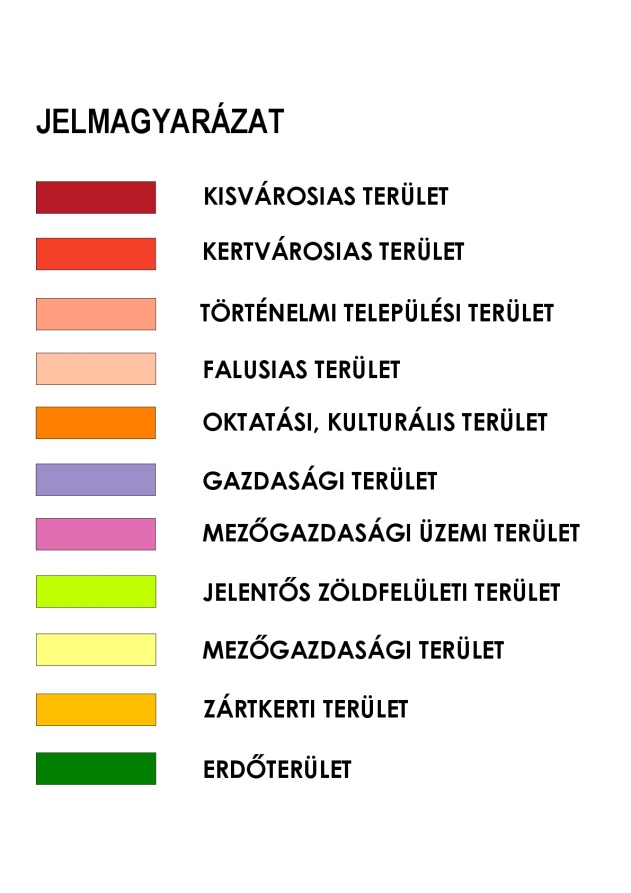 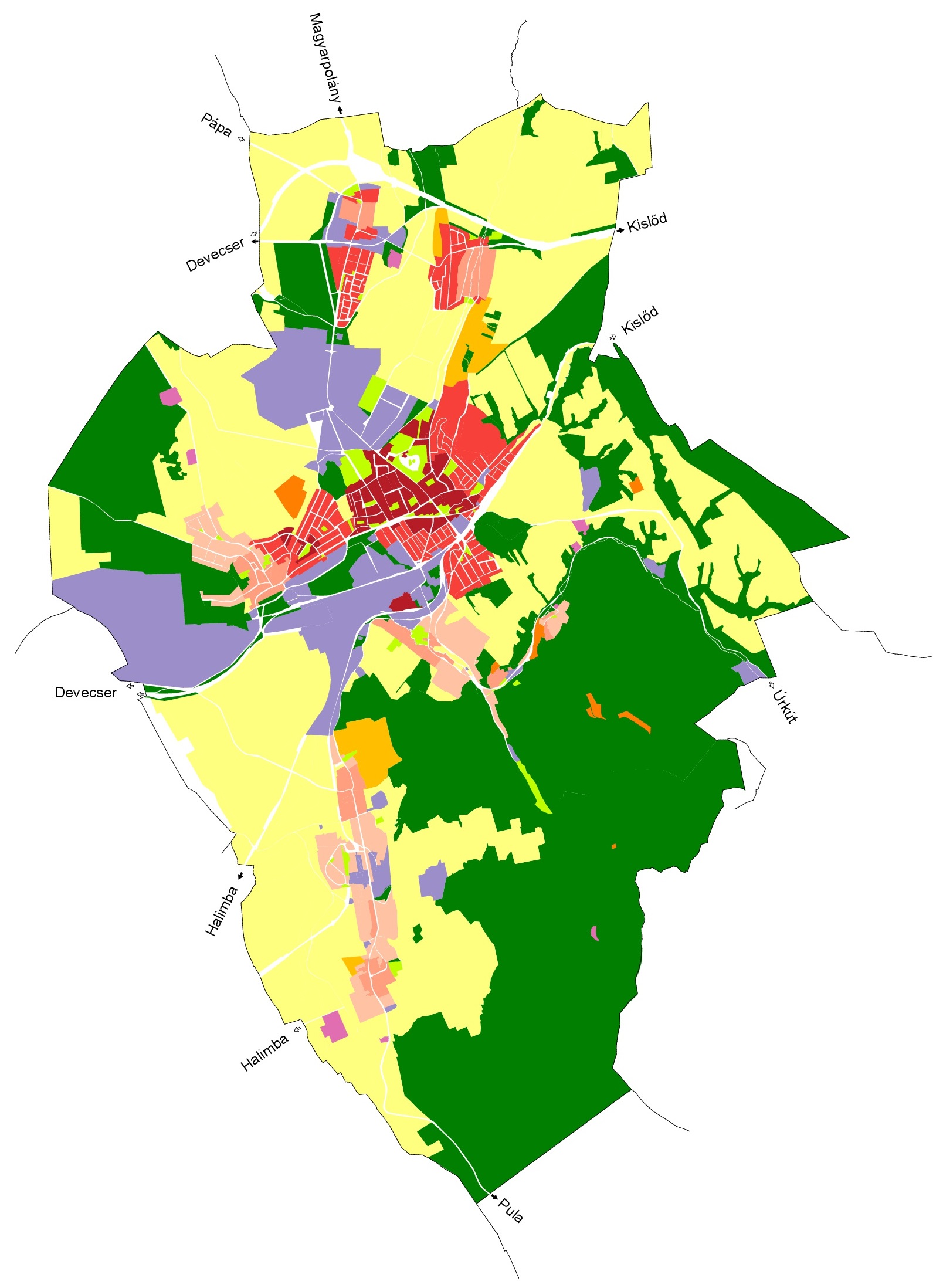 melléklet a  ………/2018. (……...) önkormányzati rendelethezHELYI EGYEDI VÉDELEM ALATT ÁLLÓ ÉPÜLETEK*A sorszám a kataszteri felmérés szerinti számokat jelöli3. melléklet a  ………/2018. (……...) önkormányzati rendelethezHELYI VÉDELEM ALATT ÁLLÓ TERÜLETEKmelléklet a ………..../2018. (……....) önkormányzati rendelethezHELYI EGYEDI VÉDELEM ALATT ÁLLÓ EGYHÁZI EMLÉKEK, KÖZKUTAK, KÖZTÉRI KÉPZŐMŰVÉSZETI ALKOTÁSOKmelléklet a ………..../2018. (……....) önkormányzati rendelethezHELYI VÉDELEM ALATT ÁLLÓ ÉRTÉKEK ELHELYEZKEDÉSE, LEHATÁROLÁSA, 5.1–5.9-IG – KÜLÖN TÉRKÉPENAjkarendek és Bakonygyepes értékeiPadragkút északi részének (Csékút) értékeiPadragkút déli részének (Padrag) értékeiErőmű környékének és Bódé értékeiTósokberénd értékeiCsinger értékeiKözpont és környékének értékei I.Központ és környékének értékei II.Városligetmelléklet a ………..../2018. (……....) önkormányzati rendelethezAJKA TELEPÜLÉSSZERKEZETI ÉS VÁROSKÉPI SZEMPONTBÓL KIEMELT TERÜLETEI – KÜLÖN TÉRKÉPEN6.1. 	Védett területek és építmények:6.1.1.   Műemlékek 6.1.2.   Műemléki környezet6.1.3.	Natura 2000 terület6.2.	Településszerkezeti és városképi szempontból kiemelt területek6.2.1. 	Kiemelt területek Ajka, Tósokberénd, Bódé városrészeken6.2.2. 	Kiemelt területek Padragkút, Bakonygyepes, Ajkarendek városrészekenmelléklet a ………..../2018. (……....) önkormányzati rendelethezTELEPÜLÉSKÉPI VÉLEMÉNYEZÉSI ELJÁRÁS LEFOLYTATÁSÁHOZ KÖTÖTT ÉPÍTÉSI TEVÉKENYSÉGEKAjka településszerkezeti és városképi szempontból kiemelt területein kívül melléklet a ………..../2018. (……....) önkormányzati rendelethezTELEPÜLÉSKÉPI BEJELENTÉSHEZ KÖTÖTT ÉPÍTÉSI TEVÉKENYSÉGEK3.1 Ajka településszerkezeti és városképi szempontból kiemelt területein 3.2 A helyi védelem alatt álló területek építményei és helyi egyedi védelem alatt álló épületek esetén a 3.1 pontban felsoroltakon túl:melléklet a ………..../2018. (……....) önkormányzati rendelethezTELEPÜLÉSKÉPI BEJELENTÉS1. Bejelentő neve (szervezetneve, képviselője): ...................................................................................................................................................... ...................................................................................................................................................... 2. Bejelentő lakcíme, szervezet esetén székhelye, telefon száma: ...................................................................................................................................................... ...................................................................................................................................................... 3. A folytatni kívánt építési tevékenység, reklámelhelyezés vagy rendeltetésváltoztatás megjelölése: ...................................................................................................................................................... ...................................................................................................................................................... 4. A folytatni kívánt építési tevékenység, reklámelhelyezés vagy rendeltetésváltoztatás rövid leírása: ...................................................................................................................................................... ...................................................................................................................................................... 4. A tervezett építési tevékenység, reklámelhelyezés vagy rendeltetésváltoztatás helye, a telek helyrajzi száma: ...................................................................................................................................................... ...................................................................................................................................................... 5. Az építési tevékenység elvégzése, a rendeltetésváltozás megvalósítása vagy a reklámozás tervezett időtartama: ...................................................................................................................................................... 6. Mellékletek (tartalomtól függően): - Építészeti-műszaki tervdokumentáció: ............... példányban a) műszaki leírás a telepítésről és az építészeti kialakításról b) helyszínrajz a szomszédos építmények és a terepviszonyok feltüntetésével c) alaprajz(ok) d) homlokzatok e) utcaképi vázlat, színterv, látványterv- Egyéb: ………………………………………………………. ............... példányban Ajka, ......... év .................... hó ..... nap ...................................................... bejelentő aláírásamelléklet a ………..../2018. (……....) önkormányzati rendelethezTELEPÜLÉSKÉPI VÉLEMÉNYEZÉSI KÉRELEM1. Kérelmező neve (szervezetneve, képviselője): ...................................................................................................................................................... ...................................................................................................................................................... 2. Kérelmező lakcíme, szervezet esetén székhelye, telefon száma: ...................................................................................................................................................... ...................................................................................................................................................... 3. A folytatni kívánt építési tevékenység megjelölése: ...................................................................................................................................................... ...................................................................................................................................................... 4. A folytatni kívánt építési tevékenység rövid leírása: ...................................................................................................................................................... ...................................................................................................................................................... 4. A tervezett építési tevékenység helye, a telek helyrajzi száma: ...................................................................................................................................................... ...................................................................................................................................................... 5. Az építési tevékenység megvalósításának tervezett időpontja: ...................................................................................................................................................... 6. Mellékletek (tartalomtól függően): - Építészeti-műszaki tervdokumentáció: ............... példányban a) műszaki leírás a telepítésről és az építészeti kialakításról b) helyszínrajz a szomszédos építmények és a terepviszonyok feltüntetésével c) alaprajz(ok) d) metszeteke) homlokzatok e) utcaképi vázlat, színterv, látványterv- Egyéb: ………………………………………………………. ............... példányban Ajka, ......... év .................... hó ..... nap ...................................................... bejelentő aláírásafüggelék a …./2018. (…………….) önkormányzati rendelethezA tájkép védelme szempontjából kiemelten kezelendő területek lehatárolása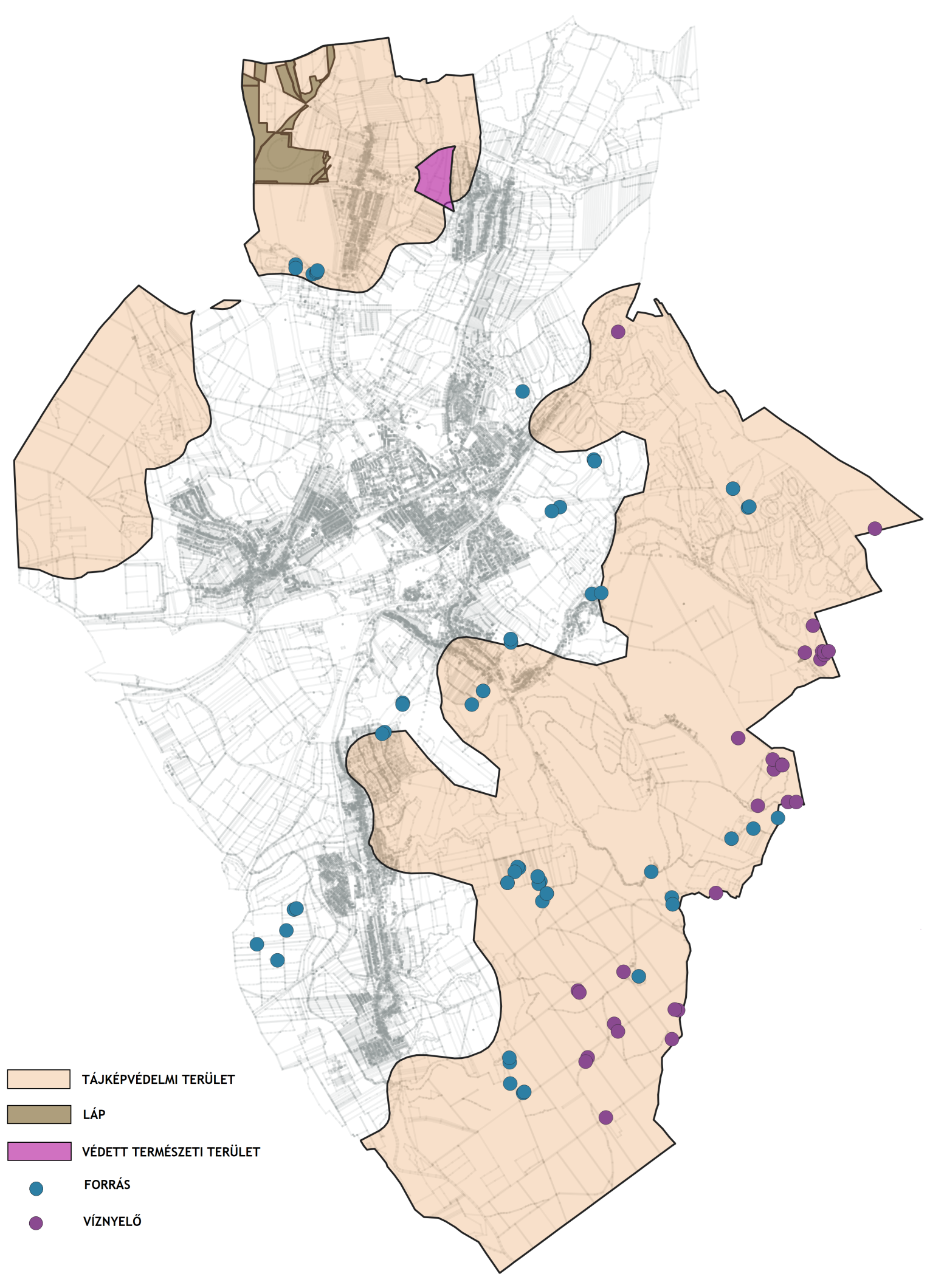 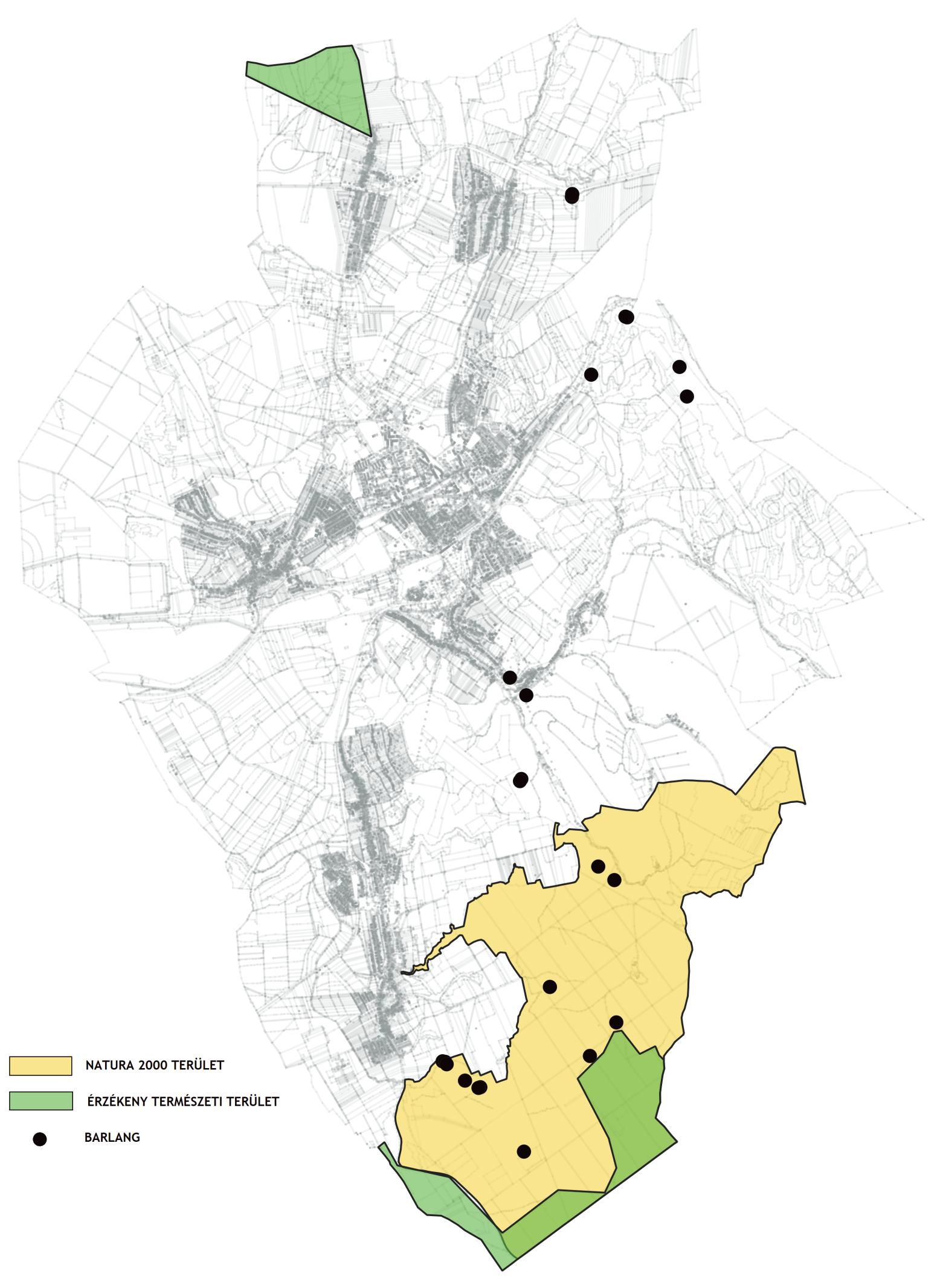 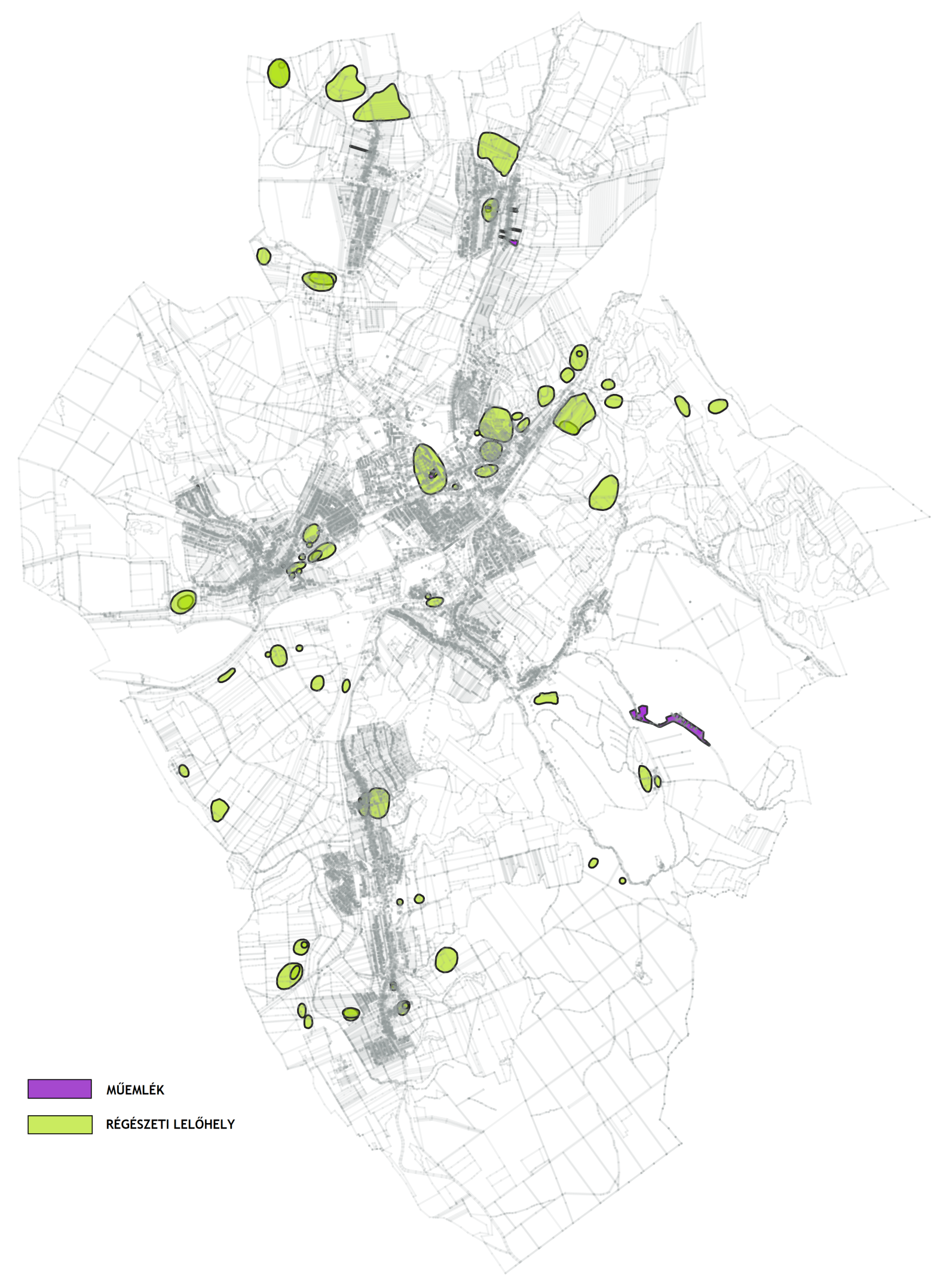 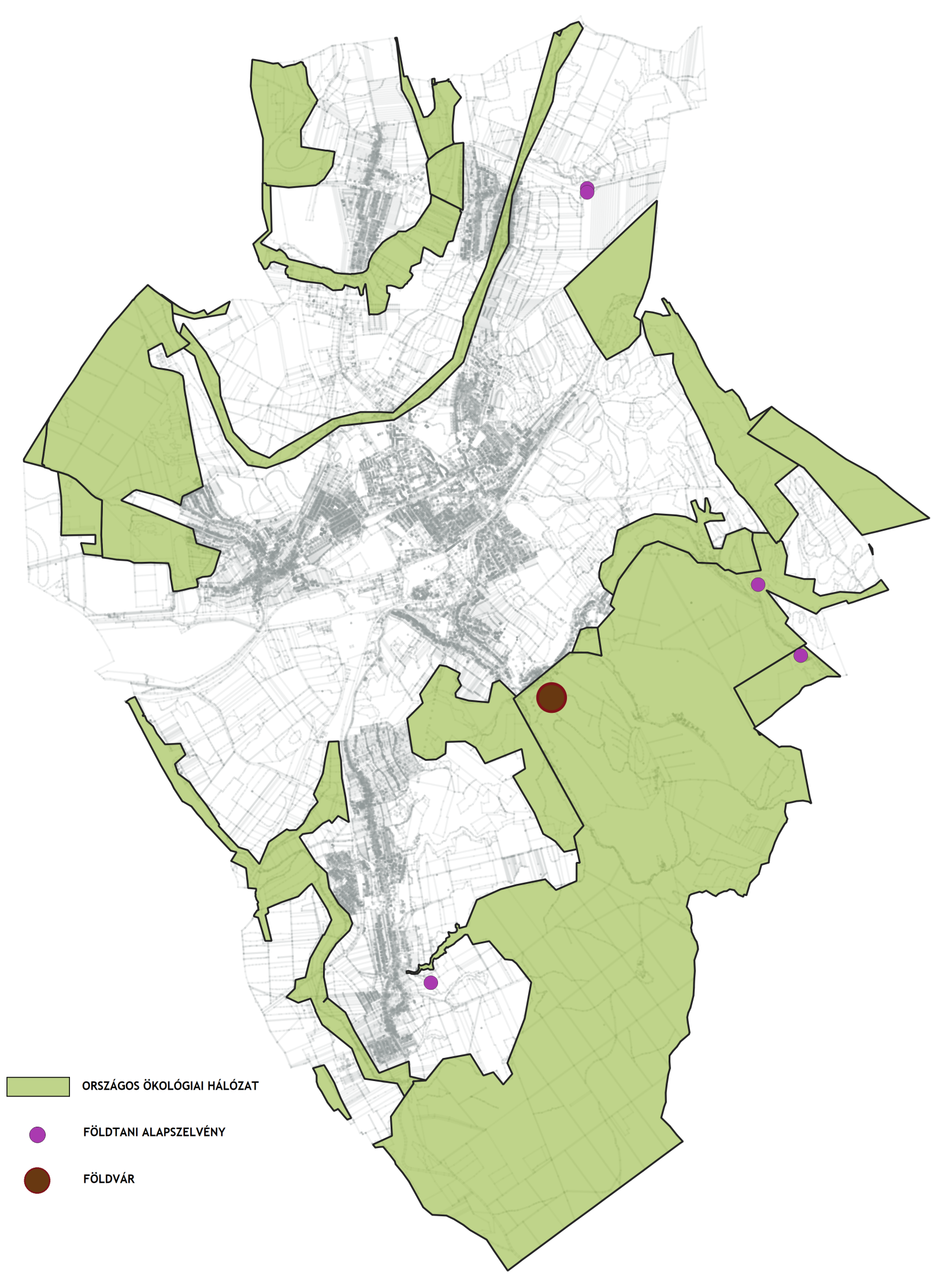 függelék a …./2018. (…………….) önkormányzati rendelethezT-6 (Padragkút) - helyi értékvédelmi területen a helyi építészeti örökség védelme és a településkép javítása érdekében a következő építési (bontási, átalakítási, felújítási) tevékenységek elvégzése szükséges:10560/2. hrsz. (Halimbai és Padragi út sarkán)-       Halimbai út felől a melléképület vakolása, színezése-       Padragi út és a beforduló kerítésszakasz vakolása, festése-      megmagasított kémény átépítése-      kerítéskapu mázolása10561. hrsz. részlegesen felújított lakóház épület színezés elvégzéseutcai kerítés lábazat képzése (vakolás) és kerítésmező festésekerítés és garázskapu cseréje10563/2 udvar és utcai melléképületépület újravakolása, illetve javítása és színezésekerítés felújítása, vakolat javítással és  festésselkerítéskapu festése10565. hrsz. lakóház az előkert mögötthomlokzati fal festéseutcai kettő ablakra utólagosan osztás (lehet álosztó is) elhelyezése10566/1. hrsz. utcai lakóépület és udvarhomlokzat felújítása, vakolással és festésselutcai kerítés felújítása, lábazati  vakolat javítás és festés10566/2. hrsz. lakóépülethomlokzat felújítása festésselkettő utcai új ablakra osztó (lehet álosztó is) elhelyezése10569. hrsz. lakóépület és udvara leromlott állapotban lévő épület megkezdett bontásának befejezése10570. hrsz. lakóépület és udvarlakóépület homlokzat felújítása vakolatdíszekkel, utcai ablakok cseréje osztott kivitelbeutcai kerítés vakolása és festéseutcai kerítéskapu festése10571. hrsz. lakóépület és udvarutcai kerítéskapu és kerítésmező festése lakóház vakolása, vakolatdíszekkel, festéssel10572. hrsz. lakóépület és udvarutcai kerítéskapu és kerítésmező festése lakóház vakolása, vakolatdíszekkel, festésseloromzati háromszögablak megszűntetéseutcai ablakcsere (2 db) osztott kivitelbe10575/1. hrsz. lakóház és udvarutcai és déli homlokzatát az épületnek vakolat javítása és színezéseudvari bővítmény (nyers tégla falazatú, lapostetős) elbontása, vagy utcával párhuzamos nyeregtető építése cserép fedésselépület kéményének lehetőség szerinti elbontása, vagy legalább az épülettel arányos átalakításautcai kerítés falazatának vakolása, festésekapu cseréje a meglévő forma és anyag szerint10577. hrsz. lakóépületaz épület teljes vakolatának felújítása, szükség szerint a tűzfal lezárásának javítása és az épület festéseablakok, ajtó lehetőség szerint felújítása, szükség szerint cseréje a meglévő osztásnak megfelelően10578. hrsz. lakóépület és udvarutcai kerítés felújítása vakolat javítás, festéskerítésmezők és pillérek fedésének javításakerítéskapu festése10581. hrsz. lakóépület és udvar (szép megtartandó épület)homlokzat javítása, festéseutcai ablakok osztásának pótlása10582-10585. hrsz. telekcsoportépületek állapota és településképi megjelenése miatt teljes bontás szükségesaz elbontott épület helyére új lakóház építése szükséges (telekegyesítést követően)T-12 (Városközpont) - helyi értékvédelmi területen a helyi építészeti örökség védelme és a településkép javítása érdekében a következő építési (bontási, átalakítási, felújítási) tevékenységek elvégzése szükséges:1727. hrsz. Sávházteljes épület rekonstrukció szükségeshomlokzati falszakaszok javítása, vakolása, színezésekorlátok javítása, festéselépcsőházak homlokzati megújítása (üvegszerkezet cseréje, vagy bontása)előlépcső és a hozzá tartozó terasz felújítása (járó felületek burkolása, vb. mellvéd, kapaszkodó burkolása fagyálló anyaggal (építőlemez, vagy ragasztott burkolat, viszont az elem méret min. legyen 40*40 cm) műanyag lambéria (barna ) leszerelése, helyette a kornak megfelelő építőlemez burkolat elhelyezésenyílászárók cseréje a lakásoknálaz északi homlokzat előtti pinceépítmény elbontása és helyén parkoló építése1793. hrsz. Szolgáltatóházaz épület teljes körű felújítása szükségesmeg kell újítani a nyers beton felületeket (lehet ragasztott min. 40*40 cm méretű homlokzati burkolólap, vagy szerelt építőlemez, lehet cementkötésű vagy műgyanta kötésű  faforgácslap pl. Eternit, Fundermax, Trespa..)ki kell cserélni az emeleti nyílászárókat szürke alumíniumra, vagy szürke színűre fóliázott műanyag szerkezetekre, a jelenlegi nyílásosztás megőrzendőa földszinten egységes módon ki kell cserélni a teljes földszinti portálszerkezetet, itt a sétáló utca felőli oldalon a főpárkányon belül maradva lehet a cserét megoldani, (anyaga szürke alumínium portálszerkezet a járda szintjéről indítva)a parkoló felőli földszinti homlokzat felújításánál a sétáló utcai anyaghasználatot kell alkalmaznia parkoló felőli oldalon egységes módon meg kell oldani az üzletekhez tartozó teraszok fedését, téliesítését, a ponyva szerkezet alkalmazása nem elfogadhatóegységes módon kell kialakítani a reklámfelületeket  és a cégéreket (szerkezet, méret, elhelyezés tekintetében)a lapostető, mint ötödik homlokzat is tervezett, egységes módon felújítandó (itt el kell bontani a használaton kívüli antennákat, berendezéseket)klímák kültéri egységeit csak építészeti eszközökkel takart módon lehet elhelyezni (első sorban a tetőn, a homlokzaton nem helyezhető el, kivéve az átjárókban, de ott is csak homlokzati színezéshez igazított színű,  perforált lemezzel takartan és a kondenzációs víz zárt módon való elvezetése esetén)1794. hrsz. Üzletháza teljes épület felújítása szükségesa lapostető, mint ötödik homlokzat is tervezett, egységes módon felújítandó (itt el kell bontani a használaton kívüli antennákat, berendezéseket)le kell bontani a nem aktuális reklámtáblákat, cégéreketmeg kell újítani a nyers beton (műkő)  felületeket (lehet ragasztott min. 40*40 cm méretű homlokzati burkolólap, vagy szerelt építőlemez, lehet cementkötésű vagy műgyanta kötésű  faforgácslap pl. Eternit, Fundermax, Trespa..)a földszinten egységes módon ki kell cserélni a teljes földszinti portálszerkezetet, itt a sétáló utca felőli oldalon a már felújított üzletnél alkalmazott szerkezeti kialakítással, osztással és anyaghasználattal lehet csal a felújítást megvalósítani (anyaga szürke alumínium portálszerkezet a járda szintjéről indítva)egységes módon kell kialakítani a reklámfelületeket  és a cégéreket (szerkezet, méret, elhelyezés tekintetében)a parkoló felőli földszinti homlokzat felújításánál a sétáló utcai anyaghasználatot kell alkalmaznia parkoló felőli homlokzaton lévő előtetőket mind le kell szerelni, majd egységes kialakítású, az épület karakteréhez igazodó, konzolos acél és korcolt fémlemez fedéssel készülő előtetők építése szükséges1795. hrsz. Áruházaz emeletes áruház földszintjén már felújított üzletek esetében a portálszerkezet megtartható, viszont az áruház főbejárata, dohánybolt és a papírbolt portálegységeit ki kell cserélni a felújított, jelenleg optikai üzletként működő üzlet szerkezetével azonosan, itt az anyaghasználat alumínium, színezése szürkea gazdasági bejárat homlokzatát fel kell újítani a tömör mezőket táblás építőlemezzel, a gépészeti berendezéseket perforált lemezzel (homlokzat színéhez igazítottan szürke színnel) el kell takarniaz épület emeleti részén ki kell cserélni az ablakokat korszerű szerkezetre, szürke színben, lehet alumínium, vagy műanyagból is (ebben az esetben legalább a külső oldal legyen színezett –szürke-)az emeleti sarkokban lévő reklámokat le kell szerelniaz egész épületen csak az egységes elvek szerint készült (szerkezet, anyag, méret) lehet reklámfelületet kialakítaniaz emeleti paneleket fehérre kell lefestenia lapostető, mint ötödik homlokzat is tervezett, egységes módon felújítandó (itt el kell bontani a használaton kívüli antennákat, berendezéseket)1796/3. és1796/4. hrsz. Áruházaz épület teljes megújítás szükséges, elhanyagolt külseje miatt a Városközpont megjelenését nagy mértékben rontjameg kell valósítani (biztosítani kell a helyigényét) a településrendezési eszközök szerinti útkialakítást a szükséges épületrész bontásokkalaz elbontott épületrészek megmaradó felületét szelt építőlemez burkolattal kell ellátni a meglévő portálokat ki kell cserélni  szürke színű, alumínium, vagy színezett (szürke) műanyag szerkezetremeg kell szüntetni a sétáló utca felőli reklámfelületeket (falfülkékben lévők)a tömör felületeket építőlemez burkolattal kell ellátni (lehet cementkötésű vagy műgyanta kötésű  faforgácslap pl. Eternit, Fundermax, Trespa..)az attika burkolása is szükséges (lehet cementkötésű vagy műgyanta kötésű  faforgácslap pl. Eternit, Fundermax, Trespa..)a lapostető, mint ötödik homlokzat is tervezett, egységes módon felújítandó (itt el kell bontani a használaton kívüli antennákat, berendezéseket)egységes módon kell kialakítani a reklámfelületeket  és a cégéreket (szerkezet, méret, elhelyezés tekintetében)1797. hrsz. Hotel és üzletekaz épület teljes megújítás szükséges, elhanyagolt külseje miatt a Városközpont megjelenését nagy mértékben rontjaa meglévő portálokat ki kell cserélni  szürke színű, alumínium, vagy színezett (szürke) műanyag szerkezetremeg kell szüntetni az épületen lévő reklámfelületeket és egységes elvek alapján lehet az épülethez illesztett reklámokat elhelyeznia tömör felületeket építőlemez burkolattal kell ellátni (lehet cementkötésű vagy műgyanta kötésű  faforgácslap pl. Eternit, Fundermax, Trespa..)a lapostető, mint ötödik homlokzat is tervezett, egységes módon felújítandó (itt el kell bontani a használaton kívüli antennákat, berendezéseket)egységes módon kell kialakítani a reklámfelületeket  és a cégéreket (szerkezet, méret, elhelyezés tekintetében)előtető építése esetén csak egységesen valósítható az megaz épület megújítása során a közterület kapcsolatokat is fel kell újítani (teraszok, előlépcsők)a nyugati homlokzat (út mellett) kialakított üzletek előtető szerkezeteit el kell bontani, helyettük egységes kivitelű, a modern építészet anyaghasználatát tükröző acél, korcolt fémlemez (horgany fedés) és kishajlásszögű forma alkalmazhatóa lapostető, mint ötödik homlokzat is tervezett, egységes módon felújítandó (itt el kell bontani a használaton kívüli antennákat, berendezéseket)1798/6., 1798/7. és 1798/8. hrsz. Üzletháza felújítás teljes épületet kell, hogy érintse ki kell cserélni az eredeti portál és bejárati ajtó szerkezeteket, az új alumínium, vagy műanyag lehet fehér, vagy egységesen antracit színbenaz átjáró sárga színű drótüveg fedését fel kell újítani, az acél szerkezetet le kell mázolni, itt csak az eredeti anyag és színvilág alkalmazhatóa falfelületeket fel kell újítani, vakolatokat ki kell javítani és a felületét újra kell színezni (kapart vakolat 3 mm, fehér színnel) a lapostető, mint ötödik homlokzat is tervezett, egységes módon felújítandó (itt el kell bontani a használaton kívüli antennákat, berendezéseket)1798/2. hrsz. Üzletháza belső, parkoló felőli homlokzaton a portálokat fel kell újítania meglévő reklámfelületéteket felül kell vizsgálni, egységes reklámfelületi rendszert kell kialakítani (méret, elhelyezés, anyag)a lapostető, mint ötödik homlokzat is tervezett, egységes módon felújítandó (itt el kell bontani a használaton kívüli antennákat, berendezéseket)a közterület kapcsolatokat újra ki kell építeni (térkövezés, járda, rámpa, előlépcső)1798/10. hrsz. Irodaházaz épület még fel nem újított nyílászáróit ki kell cserélni, barna színű alumínium, vagy színezett műanyag szerkezetrea védőrácsot le kell mázolni az eredeti színérea megnyitott portálszerkezet téglaburkolat javítását újra el kell végezni, az eredeti  tégla burkolattal azonos kialakítássala lapostető, mint ötödik homlokzat is tervezett, egységes módon felújítandó (itt el kell bontani a használaton kívüli antennákat, berendezéseket)1798/14. hrsz. Héliosz üzletházaz épület homlokzatán lévő reklámfelületeket egységesíteni szükséges, a homlokzathoz igazított módon (méret, elhelyezés, anyag)a lapostető, mint ötödik homlokzat is tervezett, egységes módon felújítandó (itt el kell bontani a használaton kívüli antennákat, berendezéseket)3126. hrsz. Postaaz épület megújítása szükséges, első sorban a már elkészült építési engedélyezési terv alapján kell a felújítást elvégeznilegalább a következőket kell a felújítás során megvalósítani:előtető teljes felújítása, burkolatok cseréje, felületek mázolása, attika lezárása építőlemezzel (lehet cementkötésű vagy műgyanta kötésű  faforgácslap pl. Eternit, Fundermax, Trespa..)rámpa és mellvédjének felújítása, a mellvéd építőlemez (lehet cementkötésű vagy műgyanta kötésű  faforgácslap pl. Eternit, Fundermax, Trespa..), vagy min. 40*40 cm méretű ragasztott burkolólapot kap, a rámpa járó felülete antracit és szürke térkővel legyen burkolva (akadálymentesítés szerint)a nyílászárókat ki kell cserélni alumínium vagy színezett műanyag szerkezetrea tömör felületeket építőlemez és vakolat kombinációjával újra kell vakolni, itt az építőlemez min. arány 30% legyen (a tömör felületekhez képest) – a burkolat anyaga lehet cementkötésű vagy műgyanta kötésű  faforgácslap pl. Eternit, Fundermax, Trespaa lapostető, mint ötödik homlokzat is tervezett, egységes módon felújítandó (itt el kell bontani a használaton kívüli antennákat, berendezéseket)3117/10. hrsz. Autóbusz állomásaz eredeti főépület és a jelenlegi forgalmi épületen kívül a többi épületet el kell bontaniaz eredeti épület felújítása szükséges a korábbi építészeti elveknek megfelelően, a mai kornak megfelelő anyaghasználattala látszó beton szerkezetet le kell burkolni ragasztott homlokzati burkoló lappal (min. 40*40 cm), vagy  építőlemezzel (lehet cementkötésű vagy műgyanta kötésű  faforgácslap pl. Eternit, Fundermax, Trespa..)a lapostető, mint ötödik homlokzat is tervezett, egységes módon felújítandó (itt el kell bontani a használaton kívüli antennákat, berendezéseket)a nyílászárók is cserélendők az eredeti színvilágot tükröző fekete színnel (lehet színezett műanyag, vagy alum.), korábbi osztással (nyílászáró eredeti osztástól  csak funkcionális okok miatt lehet eltérnia mozaikos burkolat helyett lehet építőlemezt is használni (lehet cementkötésű vagy műgyanta kötésű  faforgácslap pl. Eternit, Fundermax, Trespa..), színe viszont az eredeti árnyalatot tükrözzefeliratok, reklámok csak egységes módon helyezhetők el, a meglévők elbontandók (kivéve az 1990. előtt elhelyezetteket)T-13 (Belváros) - helyi értékvédelmi területen a helyi építészeti örökség védelme és a településkép javítása érdekében a következő építési (bontási, átalakítási, felújítási) tevékenységek elvégzése szükséges:2989/10. hrsz. Üzletházreklámfelületeit le kell szerelni és egységes elvek alapján újra el kell helyezni azokatparkolóját és az épület terepcsatlakozását (főbejárat) újra kell gondolni, hogy az akadálymentesítés megoldott legyen2938. hrsz. Mentőállomásfel kell újítani a homlokzatát újra kell vakolni, színezni  (fehér, kapart, 3mm)nyílászáróit ki kell cserélni (lehet fehér műanyag, vagy alum.)kerítését fel kell újítani, le kell mázolni a kerítésmezőketaz udvart a szükséges helyen térburkoló kővel kell ellátni (szürke és antracit), többi helyen rendezett zöldfelületet kell fenntartani2939. hrsz. Szolgáltatóháza főépület mögötti engedély nélkül, vagy építési engedélytől eltérően megvalósult épületeket el kell bontaniaz udvart rendezni kell, a parkoló és közlekedő utakat le kell térkővel burkolni, a minimális zöldfelületet parkként kell fenntartanireklámfelületeket le kell szerelni, majd egységes elvek mentén a felújított homlokzatra elhelyezni (helyzete, mérete, kialakítása legyen egységes és a homlokzathoz igazodó)2989/7. hrsz. Vásárcsarnokaz épület teljes felújítása szükséges, le kell mázolni az eredeti színűre az acél tartószerkezeteket, a trapézlemez burkolatra építőlemez burkolatot kell készíteni (lehet cementkötésű vagy műgyanta kötésű  faforgácslap pl. Eternit, Fundermax, Trespa..)nyílászáróit (portálok, bejáratok, ablakok) ki kell cserélni festett alumínium, vagy festett műanyag szerkezetre (szürke színben)a reklámfeliratokat le kell szerelni, majd egységes elvek szerint kell azokat a felújított  homlokzatra elhelyezniklímák  kültéri egységeit csak a tetőn lehet elhelyezni, takart módona ponyva szerkezet színezését meg kell oldani oly módon, hogy az kellően illeszkedjen  a környezetéhez, a szerkezet színvilága a halvány szürke és sárga árnyalatokból készülhetaz épület akadálymentes megközelítését és a használatát biztosítani kellaz épület körüli burkolt felületeket meg kell újítani térkő alkalmazásával (szürke és antracit ), a zöldfelületeket pedig parkosítani kell és park ként kell fenntartani2986. hrsz. Vendéglőaz épület homlokzat vakolatát fel kell újítani, majd le kell színezni (fehér, 3mm, kapart vakolat)faszerkezeteit le kell festenireklámfelületeit el kell távolítani helyét le kell javítani2905/11. hrsz. Vasútállomása főépület korhű formában való felújítása szükséges (magastető, vakolatdíszek, nyílászárók…)a két lapostetős épület felújítása szükséges, magastető építésével, nyílászárók cseréjével, akadálymentesítés megoldásávalhomlokzat újra színezésévela pavilonok, vendéglátó egységek toldalék jellegű épületrészeit el kell bontani2922. hrsz. Áruházaz épület teljes egészében felújítandóki kell cserélni a portál szerkezetét, bejáratát, ablakait (színezett alumínium vagy műanyag  szerkezetre a meglévő osztás megtartásával)a térformálás miatt indokot az épület emeletráépítése, itt irodai, vagy lakó funkció kialakítására van lehetőséga földszinti tömör falszakaszok építőlemez burkolását is el kell végezni (lehet cementkötésű vagy műgyanta kötésű  faforgácslap pl. Eternit, Fundermax, Trespa..)reklámfelületeket el kell bontani és az új homlokzathoz illesztett formában lehet visszaépíteni2923. Irodaháza z épület átépítése során alkalmazott zöld bitumenes zsindely fedés elbontandó, helyett cserép  fedés használhatóaz épület homlokzatdíszítését az 1920-as évekre jellemző módon kell megvalósítani (polgári lakóépületeknél használt formákkal)az akadálymentesítést meg kell oldania tetőtéri felépítményt át kell alakítani az átalakítandó homlokzathoz igazodva, vakolatdíszekkel, a homlokzathoz illeszkedő ablakosztással2935. hrsz.  lakóházaz épület felújítása szükségesújra kell vakolni az utcai homlokzatot, vakolatdíszekkel, főpárkánnyal, ablakkeretezésselaz ablakok cseréje során osztott faabalak építhető be szóba jöhet még  színezett műanyag szerkezet isaz utcai bejárati ajtót meg kell őrizni és fel kell újítani, abban az esetben, ha már nem felújítható kizárólag fa szerkezetből a  meglévő mintájára le kell másolni és az építhető be a jelenlegi helyéreaz acél kapu felújítandó mázolással, megőrzendő2933. hrsz. (gyógyszertár épülete)az épület felújítása szükségesújra kell vakolni az utcai homlokzatot, vakolatdíszekkel, fő-, és osztópárkánnyal, ablakkeretezéssel,az ablakok cseréje során osztott faabalak építhető be szóba jöhet még  színezett műanyag szerkezet isaz utcai bejárati ajtót meg kell őrizni és fel kell újítani, abban az esetben, ha már nem felújítható kizárólag fa szerkezetből a  meglévő mintájára le kell másolni és az építhető be a jelenlegi helyéreaz acél kapu felújítandó mázolással, megőrzendőaz épületen a meglévő reklám felirat elbontandó és a felújított épület esetében a homlokzathoz igazodó reklámfeliratot kell elhelyezni2932. hrsz. (állatorvosi rendelő)az épület felújítása szükségesújra kell vakolni az utcai homlokzatot, vakolatdíszekkel, fő-, és osztópárkánnyal, ablakkeretezéssel,az ablakok cseréje során osztott faabalak építhető be szóba jöhet még  színezett műanyag szerkezet is, a már kicserélt ablakokra utólagosan álosztókat kell beépíteniaz acél kapu felújítandó mázolással, megőrzendőaz épületen a meglévő reklám felirat elbontandó és a felújított épület esetében a homlokzathoz igazodó reklámfeliratot kell elhelyezniaz ablakfelületek reklám fóliázása nem megengedettaz udvar illegális beépítését meg kell szűntetni, a nem engedélyezett bővítményeket el kell bontani2931. hrsz. (Kapufa vendéglő)az épület felújítása szükségesújra kell festeni az utcai homlokzatot, vakolatdíszekkel, fő-, és osztópárkánnyal, ablakkeretezéssel,az épületen a meglévő reklám felirat elbontandó és a felújított épület esetében a homlokzathoz igazodó reklámfeliratot kell elhelyezniaz udvar illegális beépítését meg kell szűntetni, a nem engedélyezett bővítményeket el kell bontani2930. hrsz. Komfort áruházaz épület teljes homlokzati felújítása szükséges, legalább festéssel, ez mellett a reklámfelületeket újra kell gondolni, a felújított homlokzaton egységes módon kell azokat elhelyeznifel kell újítani az üveggyár felőli homlokzatot és kerítést (valamint az Arany János utca épületet is)2929/2. hrsz. Italboltaz épület teljes felújítása szükséges, vakolatcsere, színezés (fehér 3mm, vakolat kaparva), faszerkezetek mázolása zöld színbennyílászárók cseréje, akadálymentesítés megoldása2910/2. hrsz. Ajkakristály üzlete az épület teljes felújítása szükséges, tömör felületek és az attika színes építőlemezzel történő burkolása (lehet cementkötésű vagy műgyanta kötésű  faforgácslap pl. Eternit, Fundermax, Trespa..)nyílászárók cseréje, akadálymentesítés megoldásaT-14 (Városliget) - helyi értékvédelmi területen a helyi építészeti örökség védelme és a településkép javítása érdekében a következő építési (bontási, átalakítási, felújítási) tevékenységek elvégzése szükséges:1321. hrsz. Tóvendéglőaz épület teljes megújítása szükségeshomlokzat burkolását elkell végezni (lehet cementkötésű vagy műgyanta kötésű  faforgácslap pl. Eternit, Fundermax, Trespa..)nyílászáróit ki kell cserélni (lehet fa, színezett műanyag, alum.)a teraszát fel kell újítani lépcsőit, korlátját újjá kell építenireklámok, feliratok elbontandók és egységes módon helyezhetők csak el, a felújított homlokzathoz igazítottan1322/4. hrsz. Üzletelbontandó és a helyére mást nem lehet építeni1320/5. hrsz. Rádiós klubépületei elbontandók és a helyre a kemping  funkció kiszolgáló épületei építhetők d. 3473., 3474., 3475., 3476., 3477., 3478. és 3479. hrsz. Lakóépületek- a lakóépületek teljes körű homlokzati felújítása szüksége (a garázsokat tartalmazó szint kőburkolata megtartandó, tisztítással fel kell frissíteni, a lakószintek falazatainak vakolatát fel kell újítani, az új vakolatok színvilágában visszafogott, pasztel színek alkalmazását kell előtérbe helyezni, a nyílászárók eredeti méretükben kicserélendők)- az utólagos, az épület karakteréhez nem illeszkedő előtetőket el kell bontani- az épület Városliget felé eső udvari részén meglévő építmények közül a településképet rontó építményeket el kell bontanie. 1322/2. hrsz. alatti épület- az épület állagmegóvó felújítását el kell végezni, a Korányi utca felé néző terasz burkolási és lábazati  károsodásait meg kell szüntetni az eredeti anyaghasználattal.függelék a …./2018. (…………….) önkormányzati rendelethezAJÁNLOTT NÖVÉNYJEGYZÉKA Balaton-felvidéki Nemzeti Park által telepítésre javasolt növényzetAz alábbi jegyzék ajánlás, a felsoroltakon kívül számos további honos növényfaj megtalálható, alkalmazható. A jegyzék a települési területeken ajánlott növényfajokat, kertészeti kultúrát tartalmazza, nemesített növények alkalmazásával.Védett fajok nem gyűjthetők és nem telepíthetők!Az itt megadott általános jegyzéket az élőhelyi adottságok, települési hagyományok tovább árnyalhatják.A lakóterület kertje:Javasolt kialakításának előzménye és mintája a parasztkertek hagyománya, melynek számos vonása ma is megtalálható a Balaton-felvidék településein. Ez kiegészíthető a klimatikus adottságoknak megfelelő, honos növényzettel.- gyepterületek:Kialakításuknál a lakókertben az egyetlen fajból álló, fajszegény gyepek helyett a területen előforduló több fűfaj és más alacsony lágyszárú növényzet használatával virágos gyep létesítése javasolt. Kialakítása természetes úton, vagy fűmag keverék vetésével történhet. (Pl. Sport keverékkel megerősödő gyepre Margitsziget keverékkel és apró díszítő lágyszárúakkal fajgazdag, természetes hatású pázsit telepítése.) A gyep szélein, vagy a kevésbé taposott foltokban a környék szép vadvirágai {äzoknak kertészeti változatai} ültethetők.Többféle fűmag használatával a természeteshez közelebb álló gyep kialakítása.Javasolt alkotók:francia perje (Arrhenatherum elatius), karcsú fényperje (Koeleria cristata), prémes gyöngyperje (Melica ciliate), sziklai csenkesz (Festuca pseudodalmatica), kései perje (Cleistogenes serotina), vékony csenkesz (Festuca valesiaca)- A fű felületét apró növésű lágyszárúak díszíthetik, pl. százszorszép (Bellis perennis), vajszínű ördögszem (Scabiosa ocroleuca), kakukkfű (Thymus sp), veronika fajok (Veronica sp), hasznos földitömjén (Pimpinella saxifraga), fehér here (Trifolium repens)- A gyep széleinél, vagy kevésbé taposott foltokban telepíthetők, pl. török hóvirág (Galanthus elwesii) széles levelű salamonpecsét (Polygonatum latifolium), illatos ibolya (Viola odorata), gyöngyvirág (Convallaria majalis).A kertet szegélyezhetik alacsony növésű, ill. helyenként magasabb virágos növények. Kedvező a fűszer és gyógynövények használata is. A kerítések, támfalak felületét díszcserjék sora élénkítheti. Nagyobb felület esetén feltétlenül szükséges a kőbástyára, kerítésre felkúszó, vagy lecsüngő növényzet telepítése.- Alacsony növésű szegélyvirágok:porcsinrózsa (Portulaca grandiflora), petúnia (Petunia hybrida), árvácska (Viola wittrockiana), körömvirág (Calendula oficinalis), jácintok (Hyacinthus sp), lila sáfrány (Crocus vernus), fehér nárcisz (Narcissus poeticus), aranysáfrány (Crocus aureus), csupros nárcisz (Narcissus pseudonarcissus), kék nőszirom (Iris germanica), tazetta nárcisz (Narcissus. tazetta), pompás nárcisz (Narcissus incomparabilis), törökszegfű (Dianthus barbatus), törpe bársonyvirág (Tagetes patula), kerti szegfű (Dianthus caryophyllus), búzavirág (Centaurea cyanus), habszegfű fajok (Silene sp.), szikla-bőrlevél (Bergenia crassifolia)- Magasabb kerti virágok:nefelejcs (Myosotis silvestris), tornyos harangvirág (Campanula pyramidalis), ezüstös pipitér (Anthemis biebersteiniaia), kerti margaréta (Chrysanthhemum maximum), estike (Hesperis matronalis), mezei margaréta (C. leucantheum), erdei szellőrózsa (Anemone sylvestris), kerti szarkaláb (Consolida ajacis), fehér liliom (Lilium candidum), japán árnyliliom (Hosta lancifolia), tűzliliom (Lilium bulbiferum), pálmaliliom (Yucca filamentosa), tulipánfélék (Tulipa sp.), bugás lángvirág (Phlox paniculata), oroszlánszáj (Antirrhinum majus), kerti fátyolvirág (Gypsophila elegans), bárányfarok (Amaranthus hypochondriacus), nagy meténg (Vinca major)- kerti díszként is használható fűszer- és gyógynövények:izsóp (Hypossus officinalis), levendula (Lavandula angustifolia), rozmaring (Rosmarinus officinalis), kerti ruta (Ruta graveolens), orvosi zsálya (Salvia officinalis), kakukkfű fajok (Thymus serpyllum, T. sp.), bazsalikom (Ocymum basalicum), szurokfű (Origanum vulgare)- kerítést kísérő díszcserjék:kerti madárbirs (Cotoneaster horizontalis), tűztövis (Pyracantha coccinea), egybibés galagonya (Craetegus monogyna), nyári orgona (Buddleia davidii), mályva (Hibiscus siriacus)-felkúszó és lecsüngő növényzet (támfalra, kerítéshez, kőfal elé):trombita folyondár (Campsis radicans), sarkantyúka (Tropaeolum majus), tatár lonc (Lonicera tatarica), magyar lonc (Lonicera tellmaniana), borostyán (Hedera helix), kék hajnalka (Ipomoea tricolor), ligeti szőlő (Vitis silvestris), bíboros hajnalka (Ipomoea purpurea), lila akác (Wisteria sinensis)- kőfalakat, támfalakat élénkító növényzet (a kúszónövényekkel együtt alkalmazva):sziklai ternye (Alyssum saxatile), fehér varjúháj (Sedum album), rózsás kövirózsa (Sempervivum marmoreum), borsos varjúháj (Sedum acre), valamint kertészetekben kapható termesztett fajokA lakótelek fái:A régi falusi kertekben jellemzőek a haszonfák voltak, főleg a kevés permetezést igénylő gyümölcsfák. Más fát csak megtűrtek - nem vágtak ki -, ha kivételesen szép volt. pl. kislevelű hárs (Tilia cordata), berkenye (Sorbus sp.), vadkörte (Pyrus pyraster), tölgy (Quercus sp.), tájfajták- javasolt gyümölcsfák és cserjék:dió (Juglans regia), kajszibarack (Prunus armeniaca), őszibarack (Prunus persica), mandula (Prunus dulcis), szilva (Prunus domestica), meggy (Prunus cerasus), cseresznye (Cerasus sp.), alma (Malus domestica), körte (Pyrus communis), eperfa (Morus alba), szőlő (Vitis vinifera), füge (Ficus carica), málna (Rubus ideaus), piros ribizli (Ribes spicatum), egres (Ribes uva-crispa), mogyoró (Corylus avellana)Sajátos hangulatot adhat a különféle dísztökök (Cucurbita pepo), a kúszó bab (Phaseolus sp.), napraforgó (Helianthus annuus) mértéktartó alkalmazása.A lakótelken a felsorolt növényfajokból ízléssel összeválogatva alakítható ki a virágos gyep, néhány árnyékot adó (gyümölcs)fa, a széleken cserjék, virágok, a kerítést kísérő magasabb virágok vagy cserjesor, a nagyobb függőleges felületeket vagy kőfalat derítő kúszónövények, sziklai növényzet. A lakóházat, tornácot, falmélyedéseket cserepes dísznövények gazdagíthatják, legjellemzőbb a muskátli (Pelargonium zonale).Közterületek, parkok növényzete:Alapvető szempont, hogy a területen honos növényfajok, fák és cserjék {és azok kertészeti változatainak} használatával kerüljenek kialakításra. Nagyszámú fa, bokor alkalmazása esetén a lágyszárúak, virágok a kezelt parkok jellegét kevésbé határozzák meg.A növények nemesítésével a távoli területeken honos virágok mindennapi alkalmazása elterjedt. A díszparkokban a honos fajok alkalmazása mellett lágyszárúak esetében kisebb mértékben elfogadott a zöldfelületek karakteréhez igazodó nemesített más fajok ültetése is.- Fák a településközpontban, a templom körül és a jelentősebb középületeknél:kislevelű hárs (Tilia cordata), vadgesztenye vagy bokrétafa (Aesculus hippocastanum), molyhos tölgy (Quercus pubescens), kocsánytalan tölgy (Quercus petrae)-További ajánlott fafajok:mezei juhar (Acer campestre), mezei szil (Ulmus minor), magas kőris (Fraxinus exceksior), virágos v. mannakőris (Fraxinus ornus), madárberkenye (Sorbus aucuparia)Színezheti az összetételt egy-egy rezgő nyár (Populus tremula), nyír (Betula pendula), eperfa (Morus alba).- Cserjék:madárbirs (Cotoneaster sp.), cserszömörce (Cotinus coggygria), egybibés galagonya (Crataegus monogyna), kecskerágó (Euonymus sp.), veresgyűrű som (Cornus sanguinea), kökény (Prunus spionosa), közönséges fagyal (Ligustrum vulgare), mogyoró (Corylus avellana)A lakókerteknél felsorolt gyümölcsfák, cserjék, kúszónövények is alkalmazhatók a hely függvényében.Külterületeken ajánlott növényzet:Szőlőhegyeken a történeti szőlőművelés fenntartásával csak a pince bejáratnál jellemző a kis gyepterület. Az épület vagy boltpince mellett diófák ültetése általános, melyek egyben a pince árnyékolását is szolgálják. Esetleg telepíthető néhány gyümölcsfa, főként csonthéjasok, és cserjék. Gyakori a cseresznye, mandula, szelídgesztenye fa ültetése.A tájidegen növényzet alkalmazását mindenképpen kerülni kell.A települések további külterületén megtalálhatók a természeti értéket hordozó rétek, gyepek, nádasok, mélyfekvésű, vizes élőhelyek és a patakokat, élővízfolyásokat kísérő természetes növényzet. E területek természetes növényzetének megőrzése, a változatlan élőhelyi feltételek fenntartása szükséges. Tájképi értékük mellett ökológiai kapcsolatot, sok állatfaj számára menedéket jelentenek a patakot szegélyező és az út mentén látható fasorok, sövények.A védett táj egyediségének megőrzéséhez a településeken, különösen a külterületen kerülni kell a tájidegen növényfajok használatát. Az arborétumok és díszparkok gyűjteményének kivételével a Balaton-felvidéki táj szépségét a sokféle élőhelyet jellemző honos növényzet gazdagsága adja. Ezért a tájidegen fajok egyedei (pl. a fenyők (Picea sp)) csak igen kis mértékben, inkább csak egy-két jelentős épülethez kapcsolódva jelenjenek meg a településeken. A lakó- és üdülőtelkek, de különösen a külterületek, szőlőhegyek területén a tájidegen fajok (tű- és pikkelylevelűek, tuják (Thuja occidentalis) ültetése feltétlenül kerülendő.A nyomvonalas infrastruktúra létesítésénél (út, közművezetékek) különösen fontos a bolygatott területek helyreállítása, a telepítésre kerülő növényzetnek a honos állományból történő megválasztása, a terület élőhelyi adottságainak függvényében.SOR*ÉPÜLET TÍPUSA/ MEGNEVEZÉSEHRSZCÍMVÉDENDŐ ÉRTÉKAJKARENDEKAJKARENDEKAJKARENDEKAJKARENDEKAJKARENDEK1.Népi lakóház4691Ajkarendek, Korányi Frigyes u. 215.Az épület tömege, utcai homlokzati kialakítása, beépítési módja2.Népi lakóház4732Ajkarendek, Korányi Frigyes u. 259.Az épület tömege, homlokzati kialakítása és a kerítés3.Polgári lakóház4751Ajkarendek, Korányi Frigyes u. 271.A főépület (a melléképülettel együtt) és a beépítési mód4.Népi lakóház4573Ajkarendek, Rendeki u. 53.A főépület (a melléképületekkel együtt), a beépítés és a kerítés5.Népi lakóház4570Ajkarendek, Rendeki u. 59.Az épület tömege, homlokzata, beépítése6.Népi lakóház4522Ajkarendek, Rendeki u. 60.Az épület tömege, homlokzati kialakítása (és a tornác), valamint a kerítés7.Népi lakóház4517Ajkarendek, Rendeki u. 66.Az épület tömege, udvari homlokzati kialakítása (és a tornác)8.Népi lakóház4516Ajkarendek, Rendeki u. 68.Az épület tömege, utcai homlokzata, beépítése, valamint a melléképület.9.Népi lakóház4513Ajkarendek, Rendeki u. 74.Az épület tömege, utcai homlokzata, beépítése, valamint a melléképületBAKONYGYEPESBAKONYGYEPESBAKONYGYEPESBAKONYGYEPESBAKONYGYEPES10.Polgári lakóház4035/1Bakonygyepes, Fő út 153.A főépület és melléképület tömege, homlokzati kialakítása, valamint beépítési módja11.Népi lakóház4209Bakonygyepes, Fő út 164.A főépület tömege, homlokzati kialakítása (beleértve a tornácot is), kerítése, valamint beépítési módja12.Templom (Gyepesi Nagyboldogasszony)4023Bakonygyepes, Fő út 171.A teljes épület (különösen a homlokzati kialakítás)BÓDÉBÓDÉBÓDÉBÓDÉBÓDÉ13.Népi lakóház2488Bódé, Bartók Béla út 17.Az épület tömege, utcai homlokzat kialakítása, beépítési módja14.Lakóház és gazdasági épülete2161Bódé, Dózsa György út 12.A főépület és melléképület tömege, beépítési módja15.Népi lakóház2124Bódé, Dózsa György út 58.A főépület és melléképület tömege, homlokzati kialakítása (különösen a tornác), valamint beépítési módjuk16/1Népi lakóházak2194 és 2195/2Bódé, Dózsa György út 33-37.A főépületek és melléképületek tömege, utcai homlokzati kialakítása, a telkek beépítési módja16/2Római katolikus templom2601Köztársaság útA karakteres toronyrészPADRAGKÚTPADRAGKÚTPADRAGKÚTPADRAGKÚTPADRAGKÚT17.Polgári lakóház10020Padragkút, Padragi út 18.Az épület és melléképület tömege, a főépület utcai homlokzati kialakítása (párkányok), a telek beépítési módja18.„Kertvárosi” lakóépület11286Padragkút, Padragi út 79.Az épület tömege, homlokzati kialakítása19.Népi lakóház11272Padragkút, Csékuti utca 3.Az épület tömege, homlokzati kialakítása, a melléképület, és a telek beépítési módja, valamint a kőkerítés20.Polgári lakóház10067Padragkút, Padragi út 76.Az épület tömege, homlokzati kialakítása (párkányok, díszítések, veranda), valamint a telek beépítési módja21.Polgári lakóház10080Padragkút, Padragi út 104.A főépület tömege, homlokzati kialakítása (tornác), a telek beépítése (különálló melléképület), valamint a kerítés22.Parókia és templom épületegyüttese10634Padragkút, Padragi útA parókia épületének tömege és homlokzati kialakítása23.Népi lakóházak10615/3 és 10616Padragkút, Padragi út 311 és 317.Az épületek tömege, utcai homlokzati kialakítása (a 317-es épület esetén a homlokzati díszek is).A 317-es főépülethez tartozó melléképület tömege, utcai homlokzati kialakítása.A telkek beépítési módja24.Polgári lakóház10321Padragkút, Padragi út 228.A főépület és melléképület tömege, utca felé néző homlokzatának kialakítása (díszítések), valamint a telek beépítése25.Népi lakóház10593Padragkút, Padragi út 341.Az épület tömege, homlokzati kialakítása, kémény, valamint a kőkerítés (zavaró kapubejáró). A telek beépítése26.Népi lakóház10591Padragkút, Padragi út 343.Az épület tömege, utcai homlokzati kialakítása, a telek beépítése.28.Népi lakóház10581Padragkút, Padragi út 351.Az épület tömege, utcai homlokzati kialakítása (pl. párkányok), a kőkerítés (kapuoszlopokkal együtt) és a telek beépítési módja29.Népi lakóház10577, 1575/1Padragkút, Padragi út 355.Az épületek tömege, a lakóépület utcai homlokzati kialakítása, a kőkerítés és kapuoszlopok, valamint a kétoldali beépítés31.Népi lakóház10402Padragkút, Padragi út 258.Az épület tömege, utcai homlokzati kialakítása (párkány), valamint a telek beépítés módja32.Népi lakóház10405Padragkút, Padragi út 264.Az épület tömege, homlokzati kialakítása, valamint a telek beépítés módja33.Népi lakóház10406Padragkút, Padragi út 266.Az épület tömege, homlokzati kialakítása, valamint a telek beépítés módja34.Polgári lakóház10408/1, 10408/2Padragkút, Padragi út 270.Az épület tömege, homlokzati kialakítása, díszítése (párkány, vakolatdíszek), valamint a telek beépítés módja35.Népi lakóház10413Padragkút, Padragi út 280.A homlokzati kialakítás, homlokzati kialakítás (különösen a vakolatdíszek, párkányok, felirat), valamint a telek beépítése36.Népi lakóház10389Padragkút, Vörösteleki utca 70.A főépület és melléképület építési tömege, a telek beépítése37/1Református templom10373Padragkút, Vörösteleki utcaA teljes épület, homlokzati kialakítás, díszítései, valamint a kőkerítés.Jelentős településképi (utcaképi) értéke van37/2Római katolikus templom11226Padragkút, Padragi útA teljes épület, hangsúlyos utcaképi szerepe37/3Evangélikus templom11228Padragkút, Padragi útA teljes épület, a templom homlokzati kialakítása, díszítése. Jelentős településképi értéke van.38.Népi lakóházak10283, 10284Padragkút, Vörösteleki utca 22-24.Beépítés, utcai homlokzat, épületek tömegeTÓSOKBERÉNDTÓSOKBERÉNDTÓSOKBERÉNDTÓSOKBERÉNDTÓSOKBERÉND39.Tósoki Református templom214Tósokberénd, Bajcsy-Zsilinszky útA teljes épület40.Polgári lakóház244/4Tósokberénd, Vasvári Pál u. 21.Az épület tömege, utcai homlokzati kialakítása, vakolatdíszek, a telek beépítési módja41.Népi lakóház243/2Tósokberénd, Vasvári Pál u. 19.Az épület tömege, utcai homlokzati kialakítása (különösen a párkányok és a tagozatos szemöldök, az íves kialakítás), a telek beépítése42.Népi lakóházak248, 249Tósokberénd, Bajcsy-Zs. u. 21-23.Az épületek tömege, a 23. szám alatti épület utcai homlokzati kialakítása, valamint a telkek beépítése43.„Kertvárosi” lakóház275,276Tósokberénd, Bajcsy-Zs. u. 39.Az épület tömege (különösen a tornyos toldalék), valamint a tető (manzárd)44.Népi lakóház564/1Tósokberénd, Váci Mihály u. 2.Az épület tömege, utcai homlokzati kialakítása, a beépítés, valamint a kőkerítés lábazata, oszlopai45.Népi lakóház557Tósokberénd, Váci Mihály u. 12.Az épület tömege, utcai homlokzati kialakítása, a beépítés, valamint a kőkerítés lábazata, oszlopai46.Népi lakóházak207/5Tósokberénd, Váci Mihály u. 11-13.Az épület tömege, a telek kétoldali beépítése47.Népi lakóház444Tósokberénd, Váci Mihály u. 25.Az épület tömege, homlokzati kialakítása, beépítés (zavaró kapu)48.Népi lakóház541/1Tósokberénd, Váci Mihály u. 22.Az épület tömege, utcai homlokzati kialakítása (párkányok)49.Népi lakóház536, 537, 538Tósokberénd, Váci Mihály u. 26.Az épületek tömege, a főépület utcai homlokzati kialakítása, valamint a beépítés50.Polgári lakóház és gazdasági épülete531Tósokberénd, Váci Mihály u. 32.A főépület és melléképület tömege, homlokzati kialakításuk (különösen az ablakok körüli íves záródású vakolatdíszek), valamint a beépítés51.Népi lakóház463Tósokberénd, Damjanich u. 5.A főépület tömege, beépítés52.Polgári lakóház522/2Tósokberénd, Damjanich u. 4.Az épület tömege, utcai homlokzati kialakítása (különösen az ablaknyílások körüli díszítések), valamint a telek beépítése53.Népi lakóház160Tósokberénd, Szent István út 74.Az épület tömege, homlokzati kialakítása (különösen a tagozatos párkány), a telek beépítése, valamint a kőkerítés55.Polgári lakóház666Tósokberénd, Liszt Ferenc u. 7.Az épület tömege, utcai homlokzati kialakítása, vakolatdíszek, a telek beépítéseKÖZPONTKÖZPONTKÖZPONTKÖZPONTKÖZPONT56.Többszintes lakóépületek1417/2-3Ajka, Bercsényi u. 2-6 és 8-16.Az épületek homlokzati kialakítása57.Többszintes lakóépület1417/8Ajka, Eötvös u. 6.Az épület Eötvös utca felöli homlokzata58.Többszintes lakóépület1417/5-6Ajka, Mikes Kelemen u. 1-7.Az épületek homlokzati kialakítása59.Többszintes lakóépület1510/1Ajka, Móra Ferenc u. 2-8.Petőfi u. 41.Az épület homlokzati kialakítása60.Többszintes lakóépületek1434Ajka, Móra Ferenc u. 5-13.Petőfi u. 39.Az épület homlokzati kialakítása61.Többszintes lakóépület1431/1 1431/2 Ajka, Petőfi út 21-27.Az épület(ek) Petőfi utcai felöli homlokzati kialakítása62.Többszintes lakóépület1431/2Ajka, Petőfi u. 31-37.Az utcai homlokzat63.Többszintes lakóépületek1422/6-7Ajka, Új Élet utca 2-4-6.A teljes épületek tömege és homlokzati kialakítása64.Városi múzeum1401Ajka, Szabadság tér 4.Az épület tömege és homlokzati kialakítása65.Villa1752/1Ajka, Rákóczi utca 27.Az épület tömege és homlokzati kialakítása66.Jézus Szíve Plébániatemplom1325Ajka, Fő u. 2.A teljes épületCSINGERCSINGERCSINGERCSINGERCSINGER67.Lakóházak (Sorházak)2334/1-2Csinger, Felsőcsingeri út 21-73.Az épületek elhelyezkedése, tömege és homlokzati kialakításaIPARI ÉPÜLETEKIPARI ÉPÜLETEKIPARI ÉPÜLETEKIPARI ÉPÜLETEKIPARI ÉPÜLETEK54.Malom és magtár épület751Tósokberénd, Liszt Ferenc u. 4.Az épület tömege, homlokzati kialakítás, a telek beépítése68.Szivattyúház1525A Timföldgyár parkolójánálA teljes épület69.Kenyérgyár főépülete2072Csingeri útA főépület tömege és homlokzata70.Generátorház2906Csingeri út a vasúti felüljárónálAz épület tömege és homlokzati kialakítása71.Transzformátorházak2313Feketegyémánt utca 3.Az épületek tömege és homlokzati kialakítása72.Szénüzem2321/3Feketegyémánt utcaA Feketegyémánt utca kanyarulatában lévő épület tömege, homlokzata73.Szénüzem - ácsműhely2321/3Feketegyémánt utca (buszmegálló mellett)Az épület tömege, homlokzati kialakítása74.Erőmű - Irodaépület1961/5HőerőműAz épület tömege és homlokzati kialakítása75.Szénosztályozó1973Szénosztályozó üzem, Bartók Béla uAz épület tömege és homlokzati kialakításaSORMEGNEVE-ZÉSHRSZTERÜLET LEHATÁROLÁSA, VAGY CÍMEVÉDENDŐ ÉRTÉKBelső településkép, utcakép védelmeBelső településkép, utcakép védelmeBelső településkép, utcakép védelmeBelső településkép, utcakép védelmeBelső településkép, utcakép védelmeT-1.Viktortelep2371, 2372/1-4, 2374/3-4, 2376-2382, 2385/1-4, 2386, 2406-2408Csinger, Bányász u. 1-13., Csákány u. 1-28., Gárdonyi Géza u. 7-23.A telkek beépítése, az épületek homlokzati kialakítása, az épületek tömege, valamint a csingervölgyi Szt. István király templom és környezeteT-2.Viktortelep2358/3, 2359-2364, 2365/1Csinger, Feketegyémánt u. 24-78.A telkek beépítése, az épületek tömege és homlokzati kialakításaT-3.Ajkacsinger2343-2349, 2350/1-2Csinger, Vájár u. 16-28.A telkek beépítése, az épületek tömege és homlokzati kialakításaT-4.Kandó Kálmán lakótelepIparvágány-196/25-1963/70-1963-69-1969/1-1963/71-1961/5 hrsz-ú telkek által határolt területErőmű, Kandó Kálmán lakótelepA telkek beépítése, az épületek tömege és homlokzati kialakítása, valamint a zöldfelületi rendszerT-5.Központ1395/6 egy része, 1398, 1399, 1401, 1415-1418, 1431, 1432, 1434-36, 1440-55, 1478-86, 1488, 1506-1511Semmelweis-Bercsényi-Új élet-Eötvös u. és Puskin-Kosztolányi-Móricz-1504 hrsz-Petőfi-Sport utca által határolt terület, templomdombA terület telepszerű beépítése, az épületek homlokzati kialakítása, a templomdomb zöldfelületeT-6.Padragi faluközpont10301/1-10303,10319-10331,10336-10347,10351-10361, 10363,10371-10384,10386-10390,10392-10413,10560/2, 10561-10605, 10609-10612,10615/1-3, 10616,Padrag, Vörösteleki utca 29-57, 56?-84Padragi utca 311-379 és 242-280A telkek szerkezete, beépítése, az épületek tömege, homlokzati kialakítása, valamint a terméskőtámfalak.Falusias településképT-7.Padragi út 249-273 10644-10657Padragkút, Padragi út 249-273.A teleksor beépítése, az épületek tömege és utcai homlokzata,falusias településképT-8.Tósokberénd, Széchenyi utca117-119, 131, 120/1, 121/1, 122/1, 123, 124, 125/2, 128/1, 129, 130, 131Tósokberénd, Széchenyi utca 2- 22.A telkek beépítése, az épületek homlokzati kialakítása,falusias településképT-9.Bódé, Dózsa György utca - 2205-2212, 2014-2018Bódé, Dózsa György u. 57-81.(páratlan oldal)A telkek beépítése, az épületek utcai homlokzati kialakítása, az épületek tömege,falusias településképT-10.Kinizsi Pál utca 2986-2988,2992/3, 2992/4,2993/3, 2994-3002Ajka, Kinizsi Pál u. 1-31.A telkek beépítése, az épületek homlokzati kialakítása, az épületek tömege, településképT-11.Sport utca - utcakép1457-59Ajka, Sport u. 7-11.Utcaképi érték - homlokzati kialakításaT-12.Városközpont1325, 1326, 1327, 1791-1798/15, 3126, 3127/1, 3127/2, 3117/10József Attila utca – Torna-patak – Petőfi Sándor u. – Béke u. által határolt terület, valamint a Jézus Szíve Plébánia templom, a Fő u. 2., és a Petőfi Sándor u. sávházaAz 1970-es években kialakított városközpont építészeti karaktere, épületek tömegformálásaT-13.Belváros2905/4, 2905/14, 2907, 2908/4, 2909/4, 2922, 2923, 2929/2, 2930, 2931, 2932, 2933, 2934, 2935, 2936/4-6, 2937/2-5, 2938, 2939, 2989/1-21, 2989/10, Torna-patak – Kinizsi Pál utcai teleksor – vasútvonal – 2924-2928 HRSZ telkek – 2911 HRSZ út – 2906 HRSZ ipartelep – 2901 HRSZ út – 2908/2 HRSZ közterület – Csingeri út által határolt területA Belváros építészeti karaktereTelepülésszerkezeti szempontból jelentős zöldfelületek védelmeTelepülésszerkezeti szempontból jelentős zöldfelületek védelmeTelepülésszerkezeti szempontból jelentős zöldfelületek védelmeTelepülésszerkezeti szempontból jelentős zöldfelületek védelmeTelepülésszerkezeti szempontból jelentős zöldfelületek védelmeT-14.Városliget1317-1319, 1320/3-6, 1321, 1322/2, 1322/13, 
1322/32,1322/33, 1322/34, 1322/4, 1322/31, 322/10, 1322/28, 3473, 
3474, 3475, 
3476, 3477, 
3478, 3479.Fő utca - Széles-patak - 1322/19 HRSZ – 1322/15 közterület (Unna utca) – 1322/16 HRSZ – 1322/14 HRSZ – 1322/2 HRSZ – 1322/33 HRSZ – 1322/32 HRSZ – Korányi Frigyes u.-Kórház u. által határolt területA tó és környékének természetes élővilága (zöldfelülete) a Fő utca menti fűzfasorok, valamint a területen található köztéri képzőművészeti alkotások.T-15.Platánsorok1411, 1414, 1417/9, 1421, 1445, 1468Bercsényi u., Deák F., u., Mikes Kelemen u., Móra F. u., Móricz Zsigmond u., Semmelweis u., Új élet u.A 50-60 éves platánsorokT-16.Torna-patak völgye1798/15, 1522, 1523, 1970, 2989/15, 3096, 3113/6, 3117/14, 3096A Torna-patak városközponti része, a Pálma utca és a Béke utcai óvoda közöttRendezési terv szerinti zöldterületek és a patak 10-10 méteres parti sávjának zöldfelületeT-17.Bakonygyepes - Fűzfasor4233/5, 4243Bakonygyepes, Fő utca 4233/5 és 4243A fűzfasorT-18.Padragkút – Csékúti temető vadgesztenyéi10007-9Csékúti temetőA vadgesztenyefasorSORMEGNEVEZÉSCÍMHRSZ1.KőkeresztBakonygyepes, Forrás utca és Fő út kereszteződése4048/22.KőkeresztBakonygyepes, Fő utcán a temető mellett4228/13.Szentháromság szoborBakonygyepes, Római katolikus templom mellett4196/54.Szűz Mária szobor (1901)Bakonygyepes, Fő utca 174. előtt4196/45.KőkeresztBódé, Bartók Béla út 43. előtt22596.KőkeresztBódé, Dózsa György és Bartók Béla utca kereszteződésében21687.KőkeresztPadragkút, Padragi u. 186. előtt10227 és 10255határán8.Szűz Mária szoborPadragkút, Vörösteleki utca és Padragi út északi kereszteződésében102589.KőkeresztPadragkút, Vörösteleki u. 70. előtt1036110.KőkeresztTósokberénd, Juhar sor és Dobó Katica u. kereszteződésében11511.KőkeresztTósokberénd, Széchenyi u. 27. előtt80012.KőkeresztTósokberénd,Szent István u. 91. előtt74913.KőkeresztTósokberénd,Bajcsy-Zsilinszky u. és Váci Mihály u. kereszteződésében34714.KőkeresztTósoki temető41115.Szűz Mária szoborTósokberénd, Vasvári Pál és Dobó Katica u. kereszteződésében19316.Jézus szíveTemplomdomb (Jézus Szíve templom mögött)132517.Vízköpő (Négy évszak) – díszkútSzabadság tér-18.Ülő kislányÚj Élet utca parkja1417/919.Figurális ivókútAlkotmány utca(vasútállomás mellett)2905/420.Delfines kútSzabadág tér1798/521.Közkút – NyomóskútTósokberénd, Bajcsy-Zsilinszky utca és Váci Mihály u. kereszteződése34722.Szent István szobraTósokberénd,Széchenyi u. és Szent István út kereszteződésében80023.Bányász emlékműPadragkút, Iparos u.(volt bányabejárat)1018624.EmlékszoborBódé, Hősök parkja2252/625.BányászokSzabadág tér, Hild park3117/1126.Gea (Földanya szobra)Petőfi utca(Torna patak mellett)1798/1527.Flóra  (Primavera)Szabadság tér1798/1528.Fekete István mellszobraVárosligeti tó szigete1322/1129.Fekete István állathőseiVárosligeti tó szigete1322/1130.Az éj királynőjeVerseny, Új Élet és Ifjúság utca kereszteződésében1422/3531.Jubileumi emlékműVárosliget1322/1132.Szt. BorbálaSzabadság tér(A városi könyvtár és Szabadidő központ épülete előtt)1798/1533.Héliosz a pegazusaivalSzabadság tér1798/534.ÜvegfúvókAlkotmány utca(Üveggyár bejárata előtt)2908/435.Molnár GáborVerseny u. 18. előtt(Molnár Gábor Ált. Isk. és Szakiskola bejárata előtt)127736.KígyóölőTűzoltó utca, Kórház utca sarkán(Városi kórháznál)3255/1437.VárosépítőA Fő út és Ifjúság út kereszteződésénél1339/238.I. világháborús hősi emlékműTemplomdomb (evangélikus templom előtt)1395/539.II. világháborús emlékműTemplomdomb (evangélikus templom mellett)139940.Forradalom születése(1956-os emlékmű)Templomdomb lábánál1395/541.A Bakony madaraiTemplomdomb (városi múzeum parkjában)1395/542.Ülő nőÚj élet utca1417/943.MementóPetőfi Sándor u.1513/544.Kossuth LajosMóra Ferenc u.1455A építési tevékenység1földszint + 2 szintnél magasabb új építmények, valamint az ilyen magasságot eredményező emeletráépítések, tetőtér-beépítések,2valamennyi 1200 m² bruttó szintterületet meghaladó földszintes, valamint 2000 m² bruttó szintterületet meghaladó többszintes új építmény létesítése, meglévő építmény rendeltetésének, a működésének és a környező beépítéshez való viszonyának megváltoztatásaAB1meglévő építmény utcai homlokzati nyílászárójának megváltoztatása,meglévő építmény utcai homlokzati nyílászárójának megváltoztatása,2meglévő építmény utcai homlokzat felületképzésének, színezésének megváltoztatása, homlokzat felújítása, korszerűsítésemeglévő építmény utcai homlokzat felületképzésének, színezésének megváltoztatása, homlokzat felújítása, korszerűsítése3új, önálló égéstermék-elvezető kémény építése,új, önálló égéstermék-elvezető kémény építése,4meglévő épület utcai homlokzatához illesztett előtető, védőtető, ernyőszerkezet (homlokzati síkból kiálló) építése,  meglévő felújítása, helyreállítása, átalakítása, korszerűsítése, bővítése, megváltoztatása meglévő épület utcai homlokzatához illesztett előtető, védőtető, ernyőszerkezet (homlokzati síkból kiálló) építése,  meglévő felújítása, helyreállítása, átalakítása, korszerűsítése, bővítése, megváltoztatása 5a főépület és a közterületi telekhatár között nem engedélyköteles, 1,5 méter magasságot meghaladó építmény építése, meglévő átalakítása, bővítése,6a főépület és a közterületi telekhatár között nem engedélyköteles, 1,5 méter magasságot meghaladószobor, emlékmű, kereszt, emlékjel, emlékfal építése, illetve elhelyezése7közterületi kerítés, kapu építése, meglévő átalakítása,közterületi kerítés, kapu építése, meglévő átalakítása,8önálló vagy építményen elhelyezendő reklámtartó építmény építése, meglévő bővítése vagy megváltoztatása, illetve a homlokzaton festéssel kialakítandó reklámfelirat 1,5m2 méret felettönálló vagy építményen elhelyezendő reklámtartó építmény építése, meglévő bővítése vagy megváltoztatása, illetve a homlokzaton festéssel kialakítandó reklámfelirat 1,5m2 méret felett9szellőző-, illetve klíma-berendezés, áru- és pénzautomata, építmény közterületről látható felületén való elhelyezéseszellőző-, illetve klíma-berendezés, áru- és pénzautomata, építmény közterületről látható felületén való elhelyezéseA1homlokzati díszítőelem kialakítása, meglévő megváltoztatása2héjazat cseréje, felújítása3homlokzati színezés4klímaberendezések, műholdvevők, megújuló energia műtárgyainak elhelyezése 5biztonsági rács elhelyezése a nyílászárókon6berendezések, tárgyak (közműbecsatlakozás) elhelyezése a homlokzaton